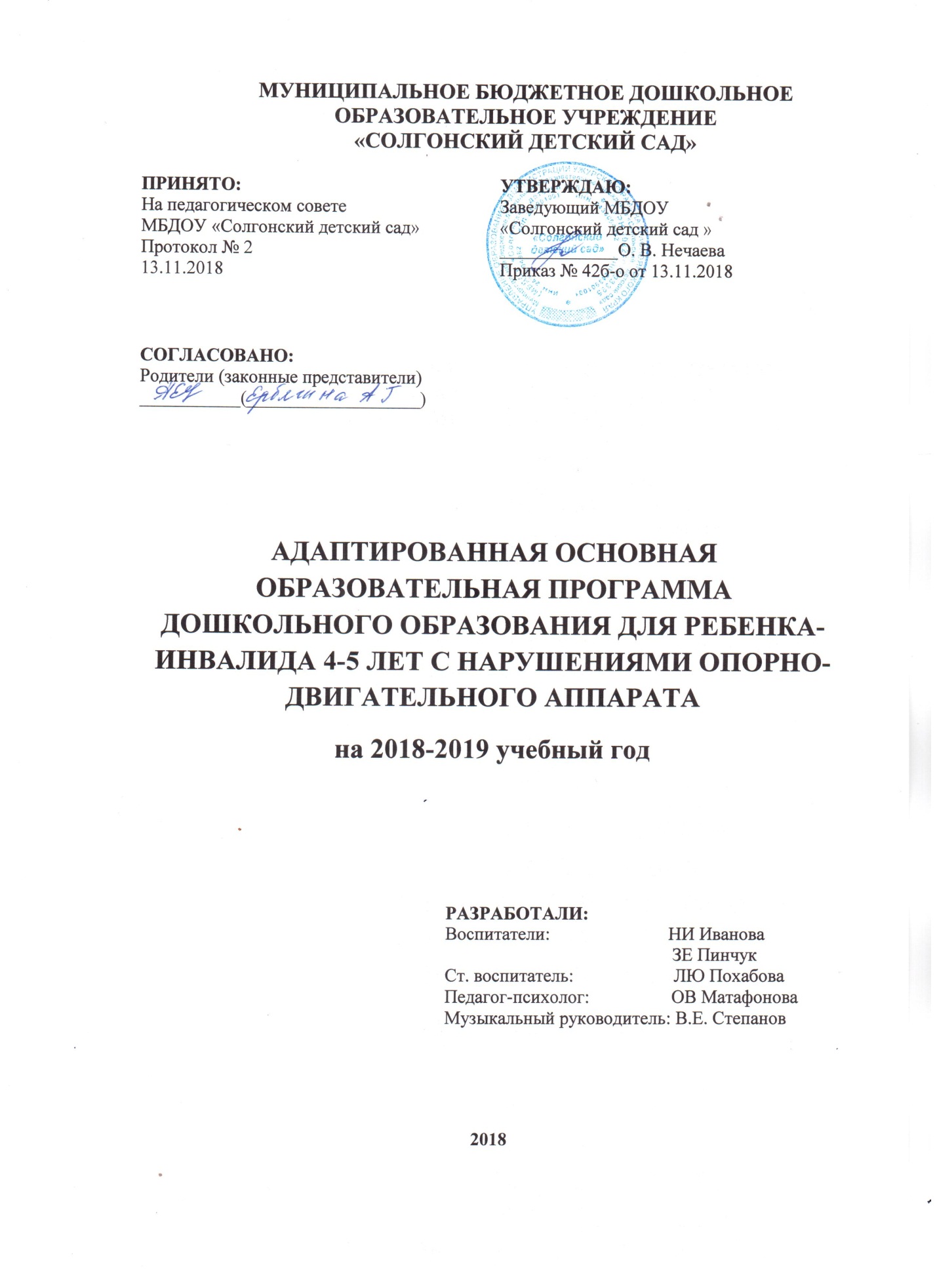 ЦЕЛЕВОЙ РАЗДЕЛПОЯСНИТЕЛЬНАЯ ЗАПИСКА	Адаптированная образовательная программа дошкольного образования (далее Программа) для группы комбинированной направленности (ребенок с нарушением опорно-двигательного аппарата) Муниципального бюджетного дошкольного образовательного учреждения «Солгонский детский сад » (далее ДОУ) разработана в соответствии с:  ФЗ от 29.12.2012 г. № 273 «Об образовании в Российской Федерации»;  Санитарно-эпидемиологическими правилами и нормативами СанПиН 2.4.1.3049–13 «Санитарно-эпидемиологические требования к устройству, содержанию и организации режима работы дошкольных образовательных организаций», утверждёнными постановлением Главного государственного санитарного врача Российской Федерации от 15.05.2013 № 26;  Федеральным государственным образовательным стандартом дошкольного образования (Приказ Министерства образования и науки Российской Федерации (Минобрнауки России) от 17 октября 2013 г. N 1155 г. Москва «Об утверждении федерального государственного образовательного стандарта дошкольного образования» Зарегистрирован в Минюсте РФ 14 ноября 2013 г);  Приказом Министерства образования и науки Российской Федерации (Минобрнауки России) от 30 августа 2013 г. N 1014 г. Москва «Об утверждении Порядка организации и осуществления образовательной деятельности по основным общеобразовательным программам - образовательным программам дошкольного образования»;  Уставом ДОУ. Данная Программа обеспечивает образование ребенка дошкольного возраста, имеющего первичные (нарушения опорно-двигательного аппарата) и сопутствующие отклонения в развитии (нарушение речи).Реализация Программы осуществляется в здании, находящемся по адресу: улица Харченко,7. Для реализации АОП в учреждении имеются необходимые помещения: музыкальный зал (с совмещенным спортивным залом), групповые помещения, кабинеты специалистов; на территории ДОУ - игровые участки. Адаптированная образовательная программа разработана с учетом Основной образовательной программы Муниципального бюджетного дошкольного образовательного учреждения «Солгонский  детский сад » Программа предполагает комплексность подхода, обеспечивая развитие детей во всех пяти взаимодополняющих образовательных областях: социально-коммуникативное развитие, познавательное развитие, речевое развитие, художественно-эстетическое развитие, физическое развитие.Представленная образовательная программа адаптирована на детей с нарушениями опорно-двигательного аппарата с 4-5 лет с учетом особенностей их психофизического развития, индивидуальных возможностей и обеспечивает коррекцию нарушений развития и социальную адаптацию указанных лиц, используя специальные условия, включающие:- специальные образовательные программы и методы обучения и воспитания;- специальные учебные пособия и дидактические материалы;- специальные технические средства обучения коллективного и индивидуального пользования;- проведение групповых и индивидуальных коррекционных занятий;	Ребенок с ОВЗ, (как и все остальные дети) в своем развитии направлен на освоение социального опыта, социализацию, включение в жизнь общества. Однако путь, который он должен пройти для этого, значительно отличается от общепринятого: физические и психические недостатки меняют, отягощают процесс развития, причем каждое нарушение по-своему изменяет развитие растущего человека. Важнейшими задачами, поэтому являются предупреждение возникновения вторичных отклонений в развитии, их коррекция и компенсация средствами образования.Сведения о воспитаннике, решение ПМПКФ.И. ребенка: Дата рождения: Категория: «ребенок-инвалид» до 19.10.2031Перечень ограничений основных категорий жизнедеятельности: установлена 1 степень способности к самообслуживанию, 2 степень  способности  к самообслуживанию, 2 степень ограничения к способности к обучению (способен к обучению а также получению образования определенного уровня с использованием специальных методов обучения).Группа ДОУ: старшая группа ( 4-5,5) группа комбинированной направленностиХарактеристики особенностей развития детей дошкольного возраста с ОВЗ	У детей с нарушением опорно-двигательного аппарата (НОДА) все основные психические новообразования возраста формируются с запаздыванием и имеют качественное своеобразие. Для них характерна значительная неоднородность нарушенных и сохранных звеньев психической деятельности, а так же ярко выраженная неравномерность формирования разных сторон психической деятельности. Такие дети отличаются незрелостью  форм поведения, целенаправленной деятельности на фоне быстрой истощаемости, утомляемости, склонность к тормозным реакциям, слабость концентрации внимания и памяти, замедленность переключения психических процессов, пассивность, нарушения речи: одни используют довербальные средства общения, другие пользуются простой фразой, структурно нарушенной;	Для детей характерны поздние сроки становления сенсорных функций. Типична недостаточная обобщенность восприятия, нечеткость образов, представлений. Часть детей имеет малую дифференцированность эмоциональных реакций, их неадекватность. Кроме того, у этих детей часто встречаются нарушения зрения, слуха, речи. Из-за нарушений в двигательной сфере сужается объем непосредственно воспринимаемого пространства, и это ограничивает кругозор ребенка. Общая моторика недоразвита, дети неловки в навыках самообслуживания, для них характерно замедленное формирование пространственно-временных представлений, оптико-пространственного гнозиса, фонематического анализа, конструктивного праксиса.Возрастные психологические особенности дошкольников 4 - 5 лет с НОДА:- низкий уровень развития восприятия (по сравнению с нормально развивающимися сверстниками);- отклонения в развитии внимания: неустойчивость, рассеянность, низкая концентрация, трудности переключения;- неравномерная работоспособность;- отклонения в развитии памяти: заметное преобладание наглядной памяти над словесной, большая сохранность непроизвольной памяти по сравнению с произвольной, недостаточный объём и точность запоминания;- выраженное отставание и своеобразие обнаруживается и в развитии познавательной деятельности: дети не владеют представлениями об основных цветах, геометрических формах, времени и пространстве;- нарушен поэтапный контроль над выполняемой деятельностью: они часто не замечают несоответствия своей работы предложенному образцу, не всегда находят допущенные ошибки, даже после просьбы взрослого проверить выполненную работу;- снижена потребность в общении как со сверстниками, так и со взрослыми;- нарушения речи: одни используют довербальные средства общения, другие пользуются простой фразой, аграмматичной, структурно нарушенной.Цели и задачи ПрограммыЦель программы: построение системы образовательной деятельности в группе комбинированной направленности для ребенка с нарушениями опорно-двигательного аппарата, предусматривающей интеграцию действий педагогов, специалистов и родителей, обеспечивающую позитивную социализацию и интеграцию.Задачи: сохранить и укрепить физическое и психическое здоровье детей, в том числе их эмоциональное благополучие на основе развития компенсаторных процессов;формировать культурно-гигиенические навыки и навыки самообслуживания на основе жизненных практик и социально-бытовой ориентировки;Создать условия для овладения ребёнком самостоятельной, связной, грамматически правильной речью и коммуникативными навыками, фонетической и фонематической системой русского языка, что формирует психологическую готовность к обучению в школе; Обеспечить равные возможности для полноценного развития ребёнка в период дошкольного детства независимо от психофизиологических и других особенностей.Создать благоприятные условия развития ребёнка в соответствии с его возрастными и индивидуальными особенностями и склонностями, развития способностей и творческого потенциала каждого ребёнка как субъекта отношений с самим собой, взрослыми и миром.Обеспечить психолого-педагогическую поддержку семьи и повышение компетентности родителей (законных представителей) в вопросах развития и образования, охраны и укрепления здоровья ребёнка.Принципы и подходы к формированию Программы	В соответствии с ФГОС ДО Программа построена на следующих принципах:  поддержка разнообразия детства;  сохранение уникальности и самоценности детства, как важного этапа в общем развитии человека;  позитивная социализация ребенка; личностно-развивающий и гуманистический характер взаимодействия взрослых и детей;  содействие и сотрудничество взрослых и детей, признание ребенка полноценным участником (субъектом) образовательных отношений; возрастная адекватность образования (подбор педагогом содержания и методов дошкольного образования в соответствии с возрастными и индивидуальными возможностями ребенка). Специфические принципы и подходы к формированию Программы:- принцип индивидуального подхода предполагает всестороннее изучение воспитанников и разработку соответствующих мер педагогического воздействия с учетом выявленных особенностей (выбор форм, методов и средств обучения и воспитания с учетом индивидуальных образовательных потребностей каждого ребенка);- принцип поддержки самостоятельной активности ребенка (индивидуализации). Важным условием успешности инклюзивного образования является обеспечение условий для самостоятельной активности ребенка. Реализация этого принципа решает задачу формирования социально активной личности, которая является субъектом своего развития, а не пассивным потребителем социальных услуг;- принцип социального взаимодействия предполагает создание условий для понимания и принятия друг другом всех участников образовательного процесса с целью достижения плодотворного взаимодействия на гуманистической основе. Инклюзия — это активное включение детей, родителей и специалистов в совместную деятельность как учебную, так и социальную для создания инклюзивного сообщества как модели реального социума;- принцип междисциплинарного подхода. Разнообразие индивидуальных характеристик детей требует комплексного, междисциплинарного подхода к определению и разработке методов и средств воспитания и обучения. Специалисты (воспитатель, логопед, психолог, и др., при участии старшего воспитателя), работающие в группе, регулярно проводят диагностику детей и в процессе обсуждения составляют образовательный план действий, направленный как на конкретного ребенка, так и на группу в целом;- принцип вариативности в организации процессов обучения и воспитания. Включение в инклюзивную группу детей с различными особенностями в развитии предполагает наличие вариативной развивающей среды, т. е. необходимых развивающих и дидактических пособий, средств обучения, безбарьерной среды, вариативной методической базы обучения и воспитания и способность педагога использовать разнообразные методы и средства работы как по общей, так и специальной педагогике;- принцип партнерского взаимодействия с семьей. Усилия педагогов будут эффективными, только если они поддержаны родителями, понятны им и соответствуют потребностям семьи. Задача специалиста — установить доверительные партнерские отношения с родителями или близкими ребенка, внимательно относиться к запросу родителей, к тому, что, на их взгляд, важно и нужно в данный момент ребенку, договориться о совместных действиях, направленных на поддержку ребенка;- принцип динамического развития образовательной модели детского сада. Модель детского сада может изменяться, включая новые структурные подразделения, специалистов, развивающие методы и средства. Основная цель образовательного учреждения в процессе становления инклюзивной практики — обеспечение условий для совместного воспитания и образования нормально развивающихся детей и детей с ОВЗ. ПЛАНИРУЕМЫЕ РЕЗУЛЬТАТЫ ОСВОЕНИЯ ПРОГРАММЫ ДЛЯ ДЕТЕЙ С НОДА	Планируемые результаты освоения Программы представлены в виде целевых ориентиров – характеристик возможных достижений ребенка, которые зависят от ряда факторов, в том числе: от характера, структуры и степени выраженности первичных нарушений; от наличия и степени выраженности вторичных нарушений: психофизических свойств ребенка с НОДА. 	Целевые ориентиры адаптированной программы соответствуют целевым ориентирам, прописанным в ФГОС ДО:У ребёнка развита крупная и мелкая моторика (возможная при его диагнозе), координация и равновесие; он подвижен, вынослив, владеет основными движениями, может контролировать свои движения и управлять ими. Имеет начальные представления о здоровом образе жизни. Воспринимает здоровый образ жизни как ценность. Владеет подвижными играми с правилами, имеет представление об основных видах спорта. Ребёнок овладевает основными культурными способами деятельности, проявляет инициативу и самостоятельность в разных видах деятельности - игре, общении, познавательно-исследовательской деятельности, конструировании и др. Способен выбирать себе род занятий, участников по совместной деятельности. Ребёнок обладает установкой положительного отношения к миру, к разным видам труда, другим людям и самому себе, обладает чувством собственного достоинства; активно взаимодействует со сверстниками и взрослыми, участвует в совместных играх. Способен договариваться, учитывать интересы и чувства других, сопереживать неудачам и радоваться успехам других, адекватно проявляет свои чувства, в том числе чувство веры в себя, старается разрешать конфликты. Умеет выражать и отстаивать свою позицию по разным вопросам. Способен сотрудничать и выполнять как лидерские, так и исполнительские функции в совместной деятельности. Понимает, что все люди равны вне зависимости от их социального происхождения, этнической принадлежности, религиозных и других верований, их физических и психических особенностей. Проявляет эмпатию по отношению к другим людям, готовность прийти на помощь тем, кто в этом нуждается. Проявляет умение слышать других и стремление быть понятым другими. Ребёнок обладает развитым воображением, которое реализуется в разных видах деятельности, и, прежде всего в игре; ребёнок владеет разными формами и видами игры, различает условную и реальную ситуации, умеет подчиняться разным правилам и социальным нормам. Умеет распознавать различные ситуации и адекватно их оценивать. Ребёнок достаточно хорошо владеет устной речью, может выражать свои мысли и желания, строить речевое высказывание в ситуации общения, может выделять звуки в словах, у ребёнка складываются предпосылки грамотности.Ребёнок способен к волевым усилиям, может следовать социальным нормам поведения и правилам в разных видах деятельности, во взаимоотношениях со взрослыми и сверстниками, может соблюдать правила безопасного поведения и личной гигиены. Проявляет ответственность за начатое дело. Ребёнок проявляет любознательность, задаёт вопросы взрослым и сверстникам, интересуется причинно-следственными связями, пытается самостоятельно придумывать объяснения явлениям природы и поступкам людей; склонен наблюдать, экспериментировать. Обладает начальными знаниями о себе, о природном и социальном мире, в котором он живёт; знаком с произведениями детской литературы, обладает элементарными представлениями из области живой природы, естествознания, математики, истории и т.п.; ребёнок способен к принятию собственных решений, опираясь на свои знания и умения в различных видах деятельности. Проявляет желание узнавать новое, самостоятельно добывать новые знания; положительно относится к обучению в школе. Эмоционально отзывается на красоту окружающего мира, произведения народного и профессионального искусства (музыку, танцы, театральную деятельность, изобразительную деятельность и т. д.). Проявляет патриотические чувства, ощущает, имеет представление о ее географическом разнообразии, многонациональности, важнейших исторических событиях.  Имеет первичные представления о себе, семье, традиционных семейных ценностях, включая традиционные гендерные ориентации, проявляет уважение к своему и противоположному полу. Соблюдает элементарные общепринятые нормы, имеет первичные ценностные представления о том, «что такое хорошо и что такое плохо», стремится поступать хорошо; проявляет уважение к старшим и заботу о младших. 	Характеристики возможных достижений ребенка с НОДА на этапе завершения дошкольного образования: развита познавательная деятельность;сформированы различные формы общения и взаимодействия со взрослым; активизирована сенсорная активность (зрительное, слуховое, тактильно- кинестетическое восприятие); сформированы начальные пространственные представления; сформированы познавательная активность и мотивация к деятельности; сформированы манипулятивные и предметные действия; развиты голосовые реакции и речевая активность; развиты мелкая и общая моторика (функциональные возможности кистей и пальцев рук). 	Результаты исполнения Программы ориентируются на освоение детьми Основной образовательной программы, реализуемой в ДОУ (далее ООП ДОУ). Динамика развития детей отслеживается по мере реализации индивидуального образовательного маршрута, успешное продвижение по которому свидетельствует о снижении количества трудностей при освоении ООП ДОУ. В случае невозможности комплексного усвоения воспитанником ООП ДОУ из-за тяжести нарушений НОДА, содержание работы формируется с акцентом на социализацию воспитанника и формирование практически-ориентированных навыков.СОДЕРЖАТЕЛЬНЫЙ РАЗДЕЛСОДЕРЖАНИЕ ОБРАЗОВАТЕЛЬНОЙ ДЕЯТЕЛЬНОСТИ, АДАПТИРОВАННОЙ С УЧЕТОМ ОСОБЕННОСТЕЙ РЕБЕНКА С НОДА В СООТВЕТСТВИИ С ОБРАЗОВАТЕЛЬНЫМИ ОБЛАСТЯМИ.Адаптированная программа обеспечивает развитие личности детей дошкольного возраста в различных видах общения и деятельности с учетом их возрастных и психолого-педагогических особенностей развития.Содержание образовательной деятельности по образовательным областям определено в ООП ДОУ.СОДЕРЖАНИЕ ОБРАЗОВАТЕЛЬНОЙ ДЕЯТЕЛЬНОСТИ ПО ПРОФЕССИОНАЛЬНОЙ КОРРЕКЦИИ НАРУШЕНИЙ РАЗВИТИЯ ДЕТЕЙ.Содержание коррекционной работы направлено на:- обеспечение коррекции недостатков в физическом развитии детей, имеющих различные нарушения опорно-двигательного аппарата;- выявление особых образовательных потребностей детей с ОВЗ, обусловленных недостатками в их физическом развитии;- обеспечение коррекционной работы для преодоления речевых нарушений и укрепление психофизического здоровья детей;- осуществление индивидуально ориентированной психолого-медико-педагогической помощи детям с НОДА, с учетом особенностей их психофизического развития и индивидуальных возможностей (в соответствии с рекомендациями психолого-медико-педагогической комиссии);- оказание помощи детям с НОДА в освоении ООП ДОУ и их интеграции в образовательном учреждении.Система коррекционной работы включает взаимосвязь диагностического, коррекционно-развивающего, оздоровительно-профилактического, социально-педагогического модулей.Диагностический модуль предполагает выявление и классификация типичных трудностей, возникающие у ребёнка с НОДА при освоении ООП ДОУ и определение причин данных трудностей.Коррекционно-развивающий модуль предполагает определение необходимых условий для коррекции и профилактики нарушений в развитии ребенка с НОДА на основе комплексных диагностических данных; разработку индивидуального образовательного маршрута сопровождения ребёнка необходимыми специалистами и организацию взаимодействие специалистов, осуществляющих сопровождение ребёнка с НОДА.Оздоровительно-профилактический модуль предполагает проведение индивидуальных профилактических мероприятий в соответствии с имеющимися условиями.Медико-педагогическое сопровождение за развитием ребёнка с нарушениями НОДА осуществляется по плану профилактической работы учреждения.Коррекционно-оздоровительную работу проводят воспитатели и специалисты (педагог-психолог, музыкальный руководитель) дошкольного учреждения.Лечебно-профилактическая работа по коррекции физического развития данной категории воспитанников включает в себя комплекс специально организованных мероприятий: закаливающие мероприятия; использование здоровьесберегающих технологий в образовательном процессе.По коррекции речевого развития: всесторонняя коррекция речи, неречевых процессов и формирование личности ребенка через занимательную деятельность (занятия познавательного цикла (ознакомление с живой и неживой природой, чтение литературных произведений и др.) обеспечивают широкие возможности для речевого развития детей (например, активизации и обогащения словаря, отработки правильных грамматических конструкции, развития навыков связной речи, совершенствования слухового внимания и фонематического восприятия, закрепления правильного звукопроизношения); занятия эстетического цикла (лепка, рисование, конструирование и аппликация) создают условия для развития навыков общения).Социально-педагогический модуль нацелен на повышение уровня профессионального образования педагогов; организацию социально-педагогической помощи детям и их родителям, консультативную деятельность.Основными направлениями коррекционной работы в дошкольном возрасте являются:- Развитие двигательной деятельности, развитие ручной умелости и подготовка руки к овладению письмом;- Развитие навыков самообслуживания и гигиены;- Развитие игровой деятельности;- Развитие речевого общения с окружающими. Увеличение активного и пассивного словарного запаса, формирование связной речи. Развитие и коррекция нарушений лексического, грамматического и фонетического строя речи;- Расширение запаса знаний и представлений об окружающем;- Развитие сенсорных функций. Формирование пространственных и временных представлений, коррекция их нарушений. План коррекционно-развивающей работы воспитателяЦель: овладение умениями организовать здоровьесберегающую жизнедеятельность посредством упражнений, направленных на развитие и укрепление мелкой моторики, координации движений, ловкости, навыков общения со сверстниками.Программно-методическое обеспечение:План коррекционно-развивающей работы педагога-психологаЦель: Создание условий для естественного психологического развития ребенка с НОДА.Программно-методическое обеспечение:План коррекционно-развивающей работы учителя-логопедаЦель: Формирование речевой коммуникации у детей седьмого года жизни с ФФНР. Активизация речевой деятельности и развитие лексико-грамматических средств языка.Программно-методическое обеспечение:План коррекционно-развивающей работы музыкального руководителяЦель: развитие крупной моторики рук и ног, координации движения и мышечной памяти в танцевально-ритмических движениях; способствовать умению выразительно и ритмично двигаться, способствовать развитию творческой активности ребенка в доступных видах музыкальной исполнительской деятельности.Программно-методическое обеспечение:ИСПОЛЬЗОВАНИЕ ОБРАЗОВАТЕЛЬНЫХ ТЕХНОЛОГИЙВиды технологий, возможные для использования с детьми, имеющими НОДА1. Здоровьесберегающие технологии- Технологии сохранения и стимулирования здоровья (физкультминутки, подвижные и спортивные игры, релаксации, пальчиковая гимнастика, гимнастика для глаз, дыхательная, коррегирующая гимностика, динамические и оздоровительные паузы, кинезиологические упражнения).- Технологии обучения здоровому образу жизни (игротерапия, точечный массаж, самоомассаж).- Коррекционные технологии (сказкотерапия, активные и пассивные формы музыкотерапии, психогимнастика, стретчинг).2. Технология проблемного обучения (создание под руководством педагога проблемных ситуаций и активная самостоятельная деятельность детей по их разрешению, в результате чего и происходит творческое овладение знаниями, навыками, умениями и развитие мыслительных способностей).3. Информационно-коммуникационные технологии (компьютер, аудио, кино, видео)4. Игровые технологии (игровая форма занятий создаётся при помощи игровых приёмов и ситуаций, которые выступают как средство побуждения, стимулирования детей к деятельности).5. Технология деятельностного обучения (наблюдения; моделирование; опыты; фиксация результатов наблюдений, опытов, экспериментов, трудовой деятельности; «погружение» в краски, звуки, запахи и образы природы; подражание голосам и звукам природы; игровые обучающие и творчески развивающие ситуации). Технология деятельностного обучения решает задачу формирования у детей универсальных учебных действий.ОРГАНИЗАЦИЯ ВЗАИМОДЕЙСТВИЯ ПЕДАГОГОВ И СПЕЦИАЛИСТОВ.В разработке и реализации мероприятий с ребёнком с НОДА, важным и эффективным является взаимодействие воспитателей и специалистов образовательного учреждения: музыкальный руководитель, педагога-психолога, медицинского работника образовательного учреждения.Необходимо обеспечить комплексное психолого-педагогическое сопровождение ребенка с НОДА на протяжении всего периода его обучения в образовательном учреждении.Специалисты, осуществляющие сопровождение ребёнка, реализуют следующиепрофессиональные функции:- диагностическую (заполняют диагностические карты трудностей, возникающих у ребёнка;определяют причину трудности с помощью комплексной диагностики);- проектную (совместно разрабатывают индивидуальный образовательный маршрут);- сопровождающую (реализуют индивидуальный образовательный маршрут);- аналитическую (совместно анализируют результаты реализации индивидуальных образовательных маршрутов).СОДЕРЖАНИЕ ВЗАИМОДЕЙСТВИЯ С СЕМЬЕЙ ВОСПИТАННИКА С НОДАВзаимодействие детского сада с родителями (законными представителями) ребёнка, имеющего НОДА, направлено на создание необходимых условий для развития ответственных и взаимозависимых отношений с семьей воспитанника, обеспечивающих целостное развитие личности дошкольника, повышение компетентности родителей в области образования, воспитания и коррекции, имеющихся нарушений развития.Одной из главных целей образовательного процесса является формирование гармоничных партнёрских отношений с семьями воспитанников.Семья должна принимать активное участие в развитии ребенка, чтобы обеспечить непрерывность коррекционно-восстановительного процесса. Родители отрабатывают и закрепляют навыки и умения у детей, сформированные специалистами, по возможности помогают изготавливать пособия для работы в детском саду и дома.Система взаимодействия с семьями воспитанников с НОДА направлена на решениеследующих задач:1. Повышать педагогическую компетенцию родителей в вопросах воспитания, развития и образования детей дошкольного возраста с НОДА, сохранения и укрепления собственногоздоровья и воспитания здорового ребёнка, коррекции имеющихся нарушений в физическом, социальном и психическом развитии.2. Способствовать формированию мотивации у родителей к совместной работе с детьми и педагогами по коррекции имеющихся нарушений ОДА.3. Повышать эффективность взаимодействия ДОУ с семьёй: привлекать родителей к сотрудничеству по обогащению развивающей предметно-пространственной среды, организации совместных мероприятий, активному участию в жизни дошкольного учреждения.4. Способствовать реализации творческого потенциала родителей путём участия в творческих мероприятиях, конкурсах, выставках в ДОУ.Система взаимодействия с родителями включает:- Знакомство с семьей, диагностирование (анализ социальной характеристики семьи); - Информирование родителей о ходе образовательного процесса - ознакомление с результатами работы педагогов с ребёнком с НОДА, анализом участия родительской общественности в жизни группы и дошкольного учреждения в целом; ознакомление с содержанием образовательно-воспитательной и коррекционно-развивающей работы, направленной на физическое, психическое и социальное развитие ребенка с НОДА;- Совместная деятельность (совместные мероприятия для детей и взрослых) - участие в составлении планов образовательной деятельности, различных мероприятий (спортивных,культурно-массовых и других);- Образование родителей (педагогическое просвещение, обмен опытом) – обучение конкретным приемам и методам образования, воспитания и развития ребенка с НОДА в разных видах детской деятельности на семинарах-практикумах, консультациях и открытых показах образовательной деятельности.ОРГАНИЗАЦИОННЫЙ РАЗДЕЛОрганизационное обеспечение детей с ОВЗ, в том числе и с НОДА, прежде всего, базируются на нормативно-правовой базе. Создание специальных условий должно обеспечить не только реализацию образовательных прав ребенка с нарушениями в развитии, но и реализацию прав всех остальных детей, включенных наравне с «тяжелым» ребенком в инклюзивное образовательное пространство. Поэтому помимо нормативной базы, фиксирующей права ребенка с ОВЗ на федеральном и муниципальном уровнях, необходима разработка соответствующих локальных актов, обеспечивающих эффективное образование данной категории детей на уровне учреждения (договор с родителями, где прописаны условия пребывания ребенка в ДОУ), согласие родителей на реализацию АОП, положение о консультационном пункте и т.д.).МАТЕРИАЛЬНО-ТЕХНИЧЕСКОЕ ОБЕСПЕЧЕНИЕМатериально-технические условия реализации Программы должны обеспечитьсоблюдение: санитарно-гигиенических норм образовательного процесса с учетом потребностей детей с НОДА, обучающихся в учреждении; обеспечение возможности для беспрепятственного доступа детей к объектам инфраструктуры образовательного учреждения; обеспечение социально-бытовых условий с учетом конкретных потребностей ребенка с НОДА (наличие адекватно оборудованного пространства образовательного учреждения, рабочего места ребенка и т.д.).Исходя из коллегиального заключения психолого-медико-педагогической комиссии ребенку с НОДА созданы специальные условия для получения образования.Использование специального оборудования и приспособлений: ОБЕСПЕЧЕННОСТЬ МЕТОДИЧЕСКИМИ МАТЕРИАЛАМИ И СРЕДСТВАМИ ОБУЧЕНИЯ И ВОСПИТАНИЯРабота детьми с НОДА осуществляется на основе программно-методического обеспечения, в котором отражается специфика процессов обучения и воспитания.Методическое обеспечение соответствует программе реализуемой в ДОУ.Программы для обучения детей с НОДА. - Симонова Н.В. Программа воспитания и обучения детей с нарушениями опорно- двигательного аппарата. - М., 1987.Методическое обеспечение для обучения детей с НОДАОбразовательная область «Физическое развитие»- Ветрова Н. Л., Харитонова Т. А. Организация коррекционно-оздоровительных занятий с детьми в условиях дошкольного образовательного учреждения. Методическое пособие для инстукторов по физической культуре. - ЧЕРЕПОВЕЦ, 2009.- Гусейнов А.А. Психолого-педагогическая характеристика дошкольников с тяжелыми двигательными нарушениями //Воспитание и обучение детей с нарушениями развития, 2004, № 1 – С. 51-54.- Клюева М. Н. Корригирующая гимнастика для детей с нарушением опорно-двигательного аппарата в условиях детского сада. – СПб.: «Детство-Пресс», 2007- Левченко И. Ю., Приходько О. В. Технологии обучения и воспитания детей с нарушениями опорно-двигательного аппарата. - М.: Академия, 2001Образовательная область «Речевое развитие»- Бардышева Т. Ю., Моносова Е. Н. «Тра-ля-ля для язычка. Артикуляционная гимнастика» - М.: «Издательство: Карапуз», 2006.- Белова Т.В. «200 упражнений для развития мелкой моторики» Издательство: АСТ, Астрель; М.; 2007- Белякова Л. И., Гончарова Н. Н., Шишкова Т. Г. Методика развития речевого дыхания у дошкольников с нарушениями речи - М.: «Книголюб», 2005.- Коноваленко В. В., Коноваленко С. В. «Артикуляционная, пальчиковая гимнастика и дыхательно-голосовые упражнения» - М.: «Издательство: ГНОМ и Д», 2008Образовательная область «Социально-коммуникативное развитие»- Клюева Н.В., Филиппова Ю.В. Общение. Дети 5-7 лет / Ярославль: Академия развития: Академия холдинг, 2001.- "Цветик-семицветик". Программа психолого-педагогических занятий для дошкольников. 5-6 лет Н.Ю. Кураже-ва. – СПб.: Речь, 2011.Образовательная область «Познавательное развитие».- Тихомирова Л.Ф. Познавательные способности. Дети 5-7 лет./ Ярославль: Академия развития: Академия холдинг, 2001.- Тихомирова Л.Ф. Упражнения на каждый день: развитие внимания и воображения дошкольников./ Ярославль: Академия развития: Академия холдинг, 2002.Образовательная область «Художественно-эстетическое развитие»- Каплунова И. М., Новоскольцева И. А. Ладушки. Программа по музыкальному воспитанию детей дошкольного возраста. – СПб.: ООО «Невская нота», 2015- Колдина Д.Н. Рисование с детьми 5-6лет. – М.: Мозаика-синтез, 2012- Лыкова И.А. Изобразительная деятельность в детском саду. Старшая группа. – М.: Издательский дом «Цветной мир», 2016- Фирилёва Ж.. Е., Сайкина Е.Г. «СА-ФИ-ДАНСЕ». Танцевально-игровая гимнастика для детей: Учебно-методическое пособие для педагогов дошкольных и школьных учреждений. – СПб.: «Детство-пресс», 2001РАСПОРЯДОК И РЕЖИМ ДНЯРежим, распорядок дня и расписание занятий определяются в зависимости от санитарно-эпидемиологических требований, учёта условий реализации ООП ДО, потребностей участников образовательных отношений, от особенностей реализуемых вариативных образовательных программ.Для ребенка с НОДА режим дня полностью соответствует ООП ДО, но с обязательным включением индивидуальной работы по коррекции недостатков двигательных, речевых и психических функций, в зависимости от имеющихся нарушений. ОСОБЕННОСТИ ОРГАНИЗАЦИИ ПРЕДМЕТНО-ПРОСТРАНСТВЕННОЙ СРЕДЫ.Среда для детей с НОДА должна соответствовать как общим нормативным актам проектирования условий воспитания, обучения в дошкольном учреждении, так и отвечать на задачи развивающей работы, направленной на помощь в преодолении трудностей социальной адаптации детей с проблемами развития. Образовательное пространство ДОУ и групп оснащено соответствующими материалами, в том числе игровым, спортивным, оздоровительным оборудованием, инвентарём, техническими средствами обучения и воспитания (мультимедийная установка с проектором и экраном, компьютеры для специалистов ДОУ и для работы с детьми, музыкальный центр с колонками и т. п.).Развивающая предметно-пространственная среда (далее - РППС) дошкольного учреждения и группы, которую посещает ребёнок с НОДА, должна быть содержательно -насыщенна, трансформируема, полифункциональна, вариативна, доступна и безопасна. Она должна обеспечивать возможность общения и целенаправленной, разнообразной совместной деятельности детей и взрослых, двигательной активности детей, а также возможности для уединения. РППС группы обеспечивает безбарьерное передвижение ребёнка с НОДА, всестороннее развитие. Созданы условия для различных видов детской активности, специальные игровые условия и условия для физического развития. В группе размещен «физкультурно-оздоровительные центр», центр речевой активности, «сенсорный центр», где подобраны предметы и материалы, познавать которые можно с помощью органов чувств.Приложение 1Программа индивидуального сопровождения учителя-логопеда ПОЯСНИТЕЛЬНАЯ ЗАПИСКА.Принятие новых федеральных образовательных стандартов дошкольного образования предусматривает возможность организации и создания специальных условий для детей, имеющих ограниченные возможности здоровья.  Данная рабочая программа составлена для организации коррекционно-развивающей деятельности (образовательного процесса) учителя - логопеда с воспитанником подготовительной группы имеющим логопедическое заключение   «Тяжёлое нарушение речи. Общее недоразвитие речи 2-3 уровень» .Программа направлена на коррекцию системного нарушения речи, в том числе лексико-грамматического и фонетико- фонематического компонентов речевой системы, связной речи, а также на обеспечение оптимальных условий для устранения речевых недостатков у воспитанника  6-летнего возраста с Тяжёлым нарушением речи (далее ТНР), на предупреждение возможных трудностей при усвоении программы следующего возрастного периода и обеспечение равных стартовых возможностей при поступлении в дальнейшем в школу. Программа разработана для обеспечения коррекции нарушений развития детей, имеющих различные нарушения речи, оказания им квалифицированной помощи в освоении образовательной программы, а также их разностороннее развитие с учетом возрастных и индивидуальных особенностей и особых образовательных потребностей, социальной адаптации. Программа способствует всестороннему гармоничному развитию личности детей посредством интеграции образовательных областей и взаимодействия всех участников образовательных отношений.Данная программа составлена на основе нормативных документов:Федеральный закон Российской Федерации от 29 декабря 2012 г. N 273-ФЗ "Об образовании в Российской Федерации";Федеральным государственным образовательным стандартом дошкольного образования;Конвенцией ООН о правах ребенка;           Адаптированной основной образовательной программы  МБДОУ «Солгонский детский сад »                      Примерной адаптированной основной образовательной программы дошкольного образования детей с тяжёлыми нарушениями речи под ред. Л.В Лопатиной.После проведенного логопедического обследования у воспитанницы были выявлены следующие недостатки:I Нарушения фонетико-фонематического компонента речевой системы.- свистящие и шипящие – замены. Звук Л – отсутствие, звук Р – отсутствие.- нарушение фонематических представлений;- нарушение ЛГСР;- нарушение связной речи.Цель программы:Организация системы логопедической помощи ребенку с ОНР (уровень 2-3) и ограниченными возможностями здоровья в освоении адаптированной основной образовательной программы  обеспечение коррекции и устранения речевых нарушений.Задачи программы:Развитие понимания речи, расширение импрессивного словаря.Практическое усвоение лексических и грамматических средств языка.Формирование правильного произношения (воспитание артикуляционных навыков, звукопроизношения, слоговой структуры и фонематического восприятия).Коррекция нарушений движений артикуляционного аппарата, дыхательной и голосовой функций.Развитие навыков связной речи.Формирование мыслительных операций анализа-синтеза, сравнения, обобщения, классификации с использованием речевого материала.Целевые ориентиры освоения «Программы» ребенка с ТНРпроявляет мотивацию к занятиям, попытки планировать (с помощью взрослого) деятельность для достижения какой-либо (конкретной) цели;понимает и употребляет слова, обозначающие названия предметов, действий, признаков, состояний, использует слова в соответствии с коммуникативной ситуацией;различает словообразовательные модели и грамматические формы слов в импрессивной речи;использует в речи простейшие виды сложносочиненных предложений с сочинительными союзами;пересказывает (с помощью взрослого) небольшую сказку, рассказ;различает на слух ненарушенные и нарушенные в произношении звуки;использует различные виды интонационных конструкций.Описание места курса в содержании АООПДанный курс  составлен на основе « Адаптированной примерной основной образовательной программы   МБДОУ «Солгонский детский сад»Коррекционная работа осуществляется в ходе индивидуальных и подгрупповых занятий 2 раза в неделю. Продолжительность занятия – 15-20 минут. Сроки коррекционной работы в целом определяются степенью тяжести нарушения речи и индивидуальными особенностями ребенка, в связи с этим могут быть скорректированы в течение учебного года. Содержание курса «пронизывает» все образовательные области. Сформированное на занятиях курса нормативное (компенсированное) произношение закрепляется в ситуации естественного речевого общения в различных видах деятельности по всем образовательным областям.Система оценки достижения планируемых результатов.Во время прохождения программы предусмотрены: - входящая (первичная) диагностика; - текущий мониторинг (проводится в форме выполнения контрольных упражнений, наблюдения за качеством звукопроизношения в процессе бесед, дидактических игр; результаты отражаются в «речевом профиле» группы). - итоговая диагностика.Входящая и итоговая диагностика осуществляются на индивидуальных логопедических занятиях по протоколу логопедического обследования, на основе которого заполняется логопедическое представление.Приоритетные направления работы:Работа по реализации программы разбита на  два этапа: подготовительный и основной. Подготовительный этап носит пропедевтический характер, основная цель - выработка необходимых качеств у детей для реализации основного этапа. Работа на подготовительной этапе осуществляется по нескольким направлениям:формирование произвольного слухового и зрительного восприятия, внимания и памяти, зрительно пространственных представлений;формирование кинестетической и кинетической основы движений в процессе развития общей, ручной и артикуляторной моторики;формирование слухозрительного и слухомоторного взаимодействия в процессе восприятия и воспроизведения ритмических структур.Работа на подготовительной этапе осуществляется по следующим направлениям:формирование предметного, предикативного и адъективного словаря импрессивной речи;формирование предметного, предикативного и адъективного словаря экспрессивной речи;формирование синтаксической структуры предложения;коррекция нарушений фонетической стороны речи;коррекция нарушений движений артикуляторного аппарата, дыхательной и голосовой функций.Данные направления тесно взаимосвязаны друг с другом, оказывают влияние или являются предпосылками одно для другого. В средней группе с учетом дальнейшей образовательной перспективой воспитанников приоритетными направлениями работы являются: развитие обще-речевых навыков, пассивного и активного словарей, коррекция звукопроизношения, формирование связного высказывания и грамматического строя речи. Организация данной программы имеет свои особенности: учет возрастных возможностей; проведение упражнений только в игровой форме; использование большого количества наглядности, дидактических игр, пособий, игрушек. Упражнение должно закончиться прежде, чем оно надоест ребенку. Своевременно переключать на другую деятельность можно при помощи голосовых реакций, логических пауз и ударений, интонационных конструкций. Посторонние раздражители на занятии должны быть сведены к минимуму. ТЕМАТИЧЕСКОЕ ПЛАНИРОВАНИЕПОДГОТОВИТЕЛЬНЫЙ ЭТАПТЕМАТИЧЕСКОЕ ПЛАНИРОВАНИЕ. ОСНОВНОЙ ЭТАП.Использованная литература:1. Дифференциальная диагностика речевых расстройств у детей дошкольного и школьного возраста. Автор Лопатина Л.В. Обследование детей с ФФНР от 5до 7 лет. издательство РГПУ им. Герцена 1998. 2. Коноваленко, В.В. Индивидуально-подгрупповая работа по коррекции звукопроизношения / В.В. Коноваленко, С.В. Коноваленко, М.И. Кременецкая. – 3-е изд. испр. И доп. – М.: Издательство ГНОМ, 2011. 3. Богомолова А.И. Нарушение произношения у детей 1-2-е издания М. – Просвещение, 2003. 4. Бойкова С.В. Занятия с логопедом по развитию связной речи у детей 5−7 лет. — СПб.:КАРО, 2010.5. Т.В. Туманова. Исправление звукопроизношения у детей. М-«Гном-Пресс». 6. Т.Б. Филичева, А.В. Соболева. Развитие речи дошкольника. Методическое пособие с иллюстрациями. Екатеринбург «АРТ ЛТД» 2000. 7. В.В.Коноваленко, С.В. Коноваленко. Экспресс-обследование звукопроизношения у детей дошкольного и младшего школьного возраста. Москва, 1999. 8.В. В. Коноваленко, С. В. Коноваленко. Фронтальные логопедические занятия в подготовительной группе для детей с ФФН. 2-е издание, исправленное и дополненное. Москва 1998. 9. Нищева, Н.В. Программа коррекционно-развивающей работы для детей с ОНР. 10. Парамонова, Л.Г. Легкий способ научиться правильно говорить и писать.11. Основы логопедии с практикумом по звукопроизношению. // под ред. Т. В. Волосовец. – М.; 2002.12. Голубева Г.Г. Преодоление нарушений звукослоговой структуры слова у дошкольников. — СПб.: ЦДК проф. Л. Б. Баряевой, 2010.13. Лопатина Л. В., Позднякова Л. А. Логопедическая работа по развитию интонационной выразительности речи дошкольников. — СПб.: ЦДК проф. Л. Б. Баряевой, 2010.14. Музыкальная гимнастика для пальчиков / Сост. М. Ковалевская, худ. А. Веселов.— СПб.: Союз художников, 2007.15. Филичева Т.Б. Особенности формирования речи у детей дошкольного возраста.Монография.– М., 2000.16. Филичева Т.Б., Туманова Т.В. Дидактические материалы для обследования и формирования речи детей дошкольного возраста. — М.: ДРОФА, 2009.17. Филичева Т. Б., Туманова Т. В., Чиркина Г. В. Воспитание и обучение детей дошкольного возраста с общим недоразвитием речи. — М.: ДРОФА, 2009.18. Филичева Т. Б., Чиркина Г. В. Устранение общего недоразвития речи у детей дошкольного возраста. — М., 2005.Приложение 2Индивидуальная коррекционно-развивающая программаПояснительная запискаПрограмма коррекционно-развивающих занятий разработана и составлена по результатам диагностики познавательной и эмоционально-волевой сферы обучающегося, в соответствии с нормативно-правовыми документами, а также в соответствии с психологическим заключением и рекомендациями ПМПК.Направленность программы.Комплексная психолого – педагогическая поддержка психического развития, сохранения психического здоровья, развития коммуникативных умений, развития навыков самоконтроля, произвольного внимания.Занятия построены с учетом основных принципов коррекционно-развивающего обучения: 1. Принцип системности коррекционных (исправление или сглаживание отклонений и нарушений развития, преодоление трудностей развития), профилактических (предупреждение отклонений и трудностей в развитии) и развивающих (стимулирование, обогащение содержания развития, опора на зону ближайшего развития) задач. 2. Принцип единства диагностики и коррекции реализуется в двух аспектах: началу коррекционной работы предшествует этап комплексного диагностического обследования, позволяющий выявить характер и интенсивность трудностей развития, сделать заключение об их возможных причинах и на основании этого заключения строить коррекционную работу, исходя из ближайшего прогноза развития. 3. Принципы общедидактические (наглядности, доступности, индивидуального подхода, сознательности). 4. Принцип динамичности восприятия заключается в разработке таких заданий, при решении которых возникают какие– либо препятствия. Их преодоление способствует развитию обучающегося, раскрытию возможностей и способностей. Каждое задание проходит ряд этапов от простого к сложному. Уровень сложности доступен конкретному ребенку. Это позволяет поддерживать интерес к работе и дает возможность испытать радость преодоления трудностей. 5. Принцип продуктивной обработки информации заключается в организации обучения таким образом, чтобы у учащейся развивался навык переноса обработки информации, следовательно механизм самостоятельного поиска, выбора и принятия решения 6. Принцип учета эмоциональной окрашенности материала предполагает, чтобы игры, задания и упражнения создавали благоприятный, эмоциональный фон, стимулировали положительные эмоцииЦель:Создание условий для естественного психологического развития ребенка.Задачи:1. Развитие эмоциональной сферы. Введение ребенка в мир ребенка в мир человеческих эмоций.2. Развитие коммуникативных умений, необходимых для успешного развития процесса общения.3. Развитие волевой сферы – произвольности и психических процессов, саморегуляции, необходимых для успешного обучения в школе.4. Развитие личностной сферы – формирование адекватной самооценки, повышение уверенности в себе.5. Развитие интеллектуальной сферы – развитие мыслительных умений, наглядно-действенного, наглядно-образного, словесно-логического, творческого и критического мышления.7. Развитие познавательных и психических процессов – восприятия, памяти, внимания, воображения.Оборудование: фонотека, настольные игры, предметные игрушки, пластилин, краски, карандаши, ковер, массажные мячи, коврики, специальный раздаточный материал для изотерапии, цветные шнуры, мозаика, вкладки, т.п.Структура и форма занятий.Занятия индивидуальные, согласно индивидуальному образовательному маршруту ребенка. Длительность занятия 15-20 минут.Общая структура занятия:- ритуал приветствия;- дыхательные упражнения;- пальчиковая гимнастика;- развивающая игра;- изодеятельность (арт-терапия); - (релаксационные упражнения);- ритуал прощания. Ожидаемые результаты реализации программы:положительная динамика личностного, эмоционального развития учащегося; положительная динамика развития когнитивной сферы; отсутствие отрицательной динамики психофизического развития; эффективное социальное взаимодействие здоровых детей и обучающегося с ОВЗ, выражающееся в совместном участии в различных мероприятиях, толерантном отношении друг к другу.Список используемой литературы:Н. Ю Куражева, Н. В. Вараева «Цветик –семицветик. Программа психолого-педагогических занятий для дошкольников», С-Пб, «Речь».,2014.В.Л. Шарохина «Коррекционно-развивающие занятия в средней группе»О.В. Хухлаева, О.Е. Хухлаев, И.М. Первушина  «Тропинка к своему я» М.Р. Григорьева «Интеллектуально-развивающие занятия с дошкольниками» Е.А. Янушко «Развитие мелкой моторики рук», 2011СодержаниеФормы организацииСроки реализацииРазвитие мелкой моторики рук посредством игр и упражненийИндивидуально и совместно с группой детейВ течение годаРазвитие общей моторики через упражнения для развития основных видов движенийИндивидуально и совместно с группой детейВ течение годаРазвитие игровых умений, коммуникативных навыков  ребенка через сюжетно-ролевые игры, через поручения, назначение  «помощником воспитателя».Совместная деятельностьВ течение годаВоспитание КГН через решение проблемных ситуаций  Совместная деятельностьВ течение годаСтимулирование и активизация мышечного тонуса посредством динамических игрСовместная деятельностьВ течение годаПрограммное обеспечениеМетодическое обеспечениеН.Ю Куражева, Н. В. Вараева «Цветик –семицветик. Программа психолого-педагогических занятий для дошкольников», С-Пб, «Речь», 2014.- Ветрова Н. Л., Харитонова Т. А. Организация коррекционно-оздоровительных занятий с детьми в условиях дошкольного образовательного учреждения. Методическое пособие дляинструкторов по физической культуре. - Череповец, 2009.- Лазаренко О.И. «Артикуляционно-пальчиковая гимнастика. Комплекс упражнений». – Айрис-Пресс, 2015.- Данилов И.В. «Системы упражнений для развития у детей произвольных познавательных процессов», М., «Станкин», 2012г.- Формы оздоровления детей 4-7 лет: кинезиологическая и дыхательная гимнастика, комплексы утренних зарядок/ Е.И. Подольская. – Волгоград: Учитель, 2009, 207с.СодержаниеФормы организацииСроки реализацииПовышение познавательной активности; развитие психических процессов.Индивидуальные занятия с ребенкомВ течение годаФормирование различных видов деятельности: продуктивных видов деятельности (конструирование, изобразительная деятельность), элементов трудовой деятельности.Индивидуальные занятия с ребёнкомВ течение годаРазвитие сенсорной сферы, межанализаторного взаимодействия.Индивидуальные занятия с ребёнкомВ течение годаПрограммное обеспечениеМетодическое обеспечение- Н. Ю Куражева, Н. В. Вараева «Цветик –семицветик. Программа психолого-педагогических занятий для дошкольников», С-Пб, «Речь».,2014.- В.Л. Шарохина «Коррекционно-развивающие занятия в старшей группе»- М.Р. Григорьева «Интеллектуально-развивающие занятия со старшими дошкольниками» - Е.А. Янушко «Развитие мелкой моторики рук», 2011СодержаниеФормы организацииСроки реализацииРазвитие разговорно-диалогической и описательно-повествовательной форм речи. Формирование умения правильно ставить и отвечать на вопросы.Индивидуальная и подгрупповая.В течение года.Развитие связной речи (формирование умения последовательно излагать свои мысли, составлять рассказ).Индивидуальная и подгрупповая.В течение года.Развитие фонетико-фонематического строя речи (формирование навыков фонематического анализа и синтеза, развитие слухового внимания).Индивидуальная.В течение года.Развитие лексико-грамматического строя речи (формирование навыков словообразования, согласования и словоизменения по грамматическим признакам).Индивидуальная, подгрупповая, групповая.В течение года.Коррекция звукопроизношения (формирование правильного артикуляционного уклада, постановка, автоматизация и дифференциация нарушенных звуков).Индивидуальная. В течение года.Программное обеспечениеМетодическое обеспечение1.  «Программа обучения и воспитания детей с ФФН» (старшая группа детского сада) Филичева Т.Б., Туманова Т.М., М. МГОПИ, 1993г.;2. «Программа воспитания и обучения детей дошкольного возраста с ФФНР» Филичева Т.Б., Чиркина, 2008;3. «Подготовка к школе детей с недостатками речи» Г.А. Каше, М.-1985г.;4. «Адаптированная примерная основная образовательная программа для дошкольников с тяжелыми нарушениями речи» Л.Б. Баряева, Т.В. Волосавец. Гаврилушкина, Г.Г.Голубева и др., под ред. проф. Л.В. Лопатиной – СПб; 2014г.1. Лопатина Л. В. Преодоление речевых нарушений у дошкольников / Л. В. Лопатина, Н. В. Серебрякова. – СПб.: Союз, 2000.2. Ткаченко Т.А. Формирование лексико-грамматических представлений. Сборник упражнений и методических рекомендаций для индивидуальных занятий с дошкольниками. – М: Гном и Д. – 2003.3. Крупенчук О.И. Научите меня говорить правильно! Пособие по логопедии для детей и родителей / О.И Крупенчук. - СПб.: Литера, 2007.4. Колмыкова  И.Р. Таинственный мир звуков. Фонетика и культура речи в играх и упражнениях./Ярославль: Академия развития, 2008.5. Куликовская Т.А. Артикуляционная гимнастика в стихах и  картинках. - М.: Гном и Д, 2006.6. Агранович З.К. Сборник домашних заданий в помощь логопедам и родителям.- СПб.: Детство-Пресс, 2001.7. Школьник Ю.К. Логопедия. Пособие по автоматизации свистящих, шипящих и сонорных звуков / Ю.К.  Школьник. -  М.: Эксмо, 2006.СодержаниеФормы организацииСроки реализацииСпособствовать умению выразительно и ритмично двигатьсяИндивидуальноСовместнаядеятельностьГрупповаяВ течениегодаСпособствовать развитию творческой активности ребенка  в доступных видахмузыкальной исполнительской деятельностиИндивидуальноСовместнаядеятельностьГрупповаяВ течениегодаПрограммное обеспечениеМетодическое обеспечение- Гармония: Основная специализированная (парциальная) программа дошкольного образования/Под ред. К.В.Тарасовой.- О.П. Радынова. Авторская программа и методические рекомендации «Музыкальные шедевры». – Изд-во: Гном-Пресс, 1999, 88стр.- Каплунова И. М., Новоскольцева И. А. Ладушки. Программа по музыкальному воспитанию детей дошкольного возраста. – СПб.: ООО «Невская нота», 2015- Т.Ф. Коренева. Музыка, движение, здоровье. Учебно-методическое пособие. - M.: Владос, 2001. - 112 c. - (Серия: Библиотека музыкального руководителя и педагога музыки).- Л.В. Гаврючина «Здоровьесберегающие технологии в  ДОУ» -М. Сфера 2008 г.Рабочее местоСпециально организованно в соответствии с особенностями ограничений его здоровьяТехнические средства обученияКомпьютер, тренажеры (электронные образовательные ресурсы)Специальные пособияПлакаты, картинки для развития связной речи;Рабочая тетрадьМесяц/неделяФормирование произвольного слухового и зрительного восприятия, внимания и памяти, зрительно-пространственных представлений.Формирование кинестетической и кинетической основы движений в процессе развития общей, ручной и артикуляторной моторики. Формирование слухозрительного и слухомоторного взаимодействия в процессе восприятия и воспроизведения ритмических структурСентябрь (3неделя)Обучение определению пространственных отношений (вверху, внизу, впереди, сзади).Совершенствование умения слушать и ориентироваться в звуках окружающего мира, различать звуки по силе и высотеФормирование нормативных артикуляторных укладов звуков в процессе нахождения и удержания необходимой артикуляторной позы (специальные комплексы артикуляторной гимнастики).Развитие движений мимической мускулатуры по подражанию и словесной инструкции (зажмурить глаза, надуть щеки, поднять и нахмурить брови).Игры и упражнения на развитие концентрации слухового внимания, слухового гнозиса и слуховой памяти на материале неречевых звуков (Где позвонили? Узнай музыкальный инструмент по звуку. Сколько раз ударили в барабан?).Сентябрь(4неделя)Обучение определению пространственных отношений (вверху, внизу, впереди, сзади).Совершенствование умения слушать и ориентироваться в звуках окружающего мира, различать звуки по силе и высотеФормирование нормативных артикуляторных укладов звуков в процессе нахождения и удержания необходимой артикуляторной позы (специальные комплексы артикуляторной гимнастикаРазвитие движений мимической мускулатуры по подражанию и словесной инструкции (зажмурить глаза, надуть щеки, поднять и нахмурить брови).Работа над ритмом (сначала над простым, затем над сложным). ритма: отхлопывание в ладоши, использова-ние музыкальных инструментов барабана, бубна, металлофона.Месяц/неделяФормирование предметного, предикативного и адъективного словаря импрессивной речи.Формирование предметного, предикативного и адъективного словаря экспрессивной речи.Формирование синтаксической структуры предложения и  связной речиФормирование слоговой структуры словаКоррекция нарушений фонетической стороны речи.Коррекция нарушений движений артикуляторного аппарата, дыхательной и голосовой функций.Октябрь (1неделя)Формирование умения вслушиваться в речь, понимать ее содержание, сосредоточиваться на восприятии речи и давать ответные двигательные и звуковые реакции.Работать над активным переводом слов из пассивного словаря ребенка в активный. Учить детей использовать и заменять жесты, звукоподражания, лепет полноценными словами.Развитие умения строить словосочетание предложение (Сущ.+прилаг.) по картинке с наводящими вопросами.Игры и упражнения на развитие концентрации слухового внимания, слухового гнозиса и слуховой памяти на материале неречевых звуковФормировать умение дифференцировать неречевые звуки, их направление.Формирование артикуляционной базы звуков.Подготовка артикуляторного аппарата к естественному формированию правильного звукопроизношения в процессе выполнения артикуляторных игровых упражнений по подражаниюФормирование движений мимической мускулатуры по подражанию (зажмуривание глаз, надувание щек).Отработка длительного ротового выдоха. Октябрь (2неделя)Формирование умения вслушиваться в речь, понимать ее содержание, сосредоточиваться на восприятии речи и давать ответные двигательные и звуковые реакции.Работать над активным переводом слов из пассивного словаря ребенка в активный.Формировать умение называть знакомые лица, предметы  или предметные картинки:имена близких людей, состоящих из двух слогова) одинаковых: мама, папа, баба, дядя и т.д.б) из разных слогов с ударением на первом слоге: Вова, Таня, Катя, КоляОбогащать и уточнять пассивный словарь ребенка, особенно глаголами. Развитие умения строить двусложное предложение (Сущ.+глагол) по картинке с наводящими вопросами.Работа над ритмом Предлагаются различные способы воспроизведения ритма: отхлопывание в ладоши, использова-ние музыкальных инструментовФормировать умение дифференцировать неречевые звуки, их направление.Формирование артикуляционной базы звуков.Подготовка артикуляторного аппарата к естественному формированию правильного звукопроизношения в процессе выполнения артикуляторных игровых упражнений по подражаниюФормирование движений мимической мускулатуры по подражанию (зажмуривание глаз, надувание щек).Отработка длительного ротового выдоха. Октябрь (3неделя)Закрепление обобщающих понятий («Покажи то, с чем ты будешь играть», «Покажи то, чем ты будешь есть», «Покажи то, что ты наденешь на прогулку»)Работать над активным переводом слов из пассивного словаря ребенка в активный.Формировать умение называть знакомые лица, предметы  или предметные картинки:имена близких людей, состоящих из двух слогова) одинаковых: мама, папа, баба, дядя и т.д.б) из разных слогов с ударением на первом слоге: Вова, Таня, Катя, КоляОбогащать и уточнять пассивный словарь ребенка, особенно глаголами.Составление предложений с перечислением действий.Произнесения  слоговых рядов только с сохранными звуками по схеме:Гласный +гласный /ау, уа, иа/Повторение ребенком ритма, воспроизведенного педагогом)Формирование артикуляционной базы звуков.Подготовка артикуляторного аппарата к естественному формированию правильного звукопроизношения в процессе выполнения артикуляторных игровых упражнений по подражаниюФормирование движений мимической мускулатуры по подражанию (зажмуривание глаз, надувание щек).Отработка длительного ротового выдоха. Октябрь (4неделя)Понимание двухступенчатых инструкций («Подойди к шкафу и возьми мишку», «Возьми ложку и покорми куклу», «Возьми кубики и построй дом»).Обогащать и уточнять  словарь ребенка, особенно глаголами.Составление предложений, содержащих глаголы повелительного наклонения («Поручение»)Произнесения  слоговых рядов только с сохранными звуками по схеме:Гласный +гласный /ау, уа, иа/Повторение ребенком ритма, воспроизведенного педагогом), отстукивание ритма.Формирование артикуляционной базы звуков.Подготовка артикуляторного аппарата к естественному формированию правильного звукопроизношения в процессе выполнения артикуляторных игровых упражнений по подражаниюФормирование движений мимической мускулатуры по подражанию (зажмуривание глаз, надувание щек).Отработка длительного ротового выдоха. Ноябрь (1неделя)Дифференциация форм сущ. ед и мн. числа муж. и жен. рода с окончанием -ы (-и), (-а) в именительном падеже («Покажи, где стол, где столы»)Работать над активным переводом слов из пассивного словаря ребенка в активный.Обогащать и уточнять  словарь ребенка, особенно глаголами и прилагательными.Составление предложений, содержащих глаголы повелительного наклонения («Поручение»)Произнесения  слоговых рядов только с сохранными звуками по схеме:согласный + гласный /ба-баРазвивать переключаемость слухового внимания, воспроизводить движения в соответствии с ритмом ударов в бубенФормирование артикуляционной базы звуков.Подготовка артикуляторного аппарата к естественному формированию правильного звукопроизношения в процессе выполнения артикуляторных игровых упражнений по подражаниюФормирование движений мимической мускулатуры по подражанию (зажмуривание глаз, надувание щек).Развитие речевого дыхания. Работа над модуляцией голоса (повышение, понижение голоса).Формирование артикуляционной базы звуков.Подготовка артикуляторного аппарата к естественному формированию правильного звукопроизношения в процессе выполнения артикуляторных игровых упражнений по подражанию.Формирование артикуляционной базы звуков.Подготовка артикуляторного аппарата к естественному формированию правильного звукопроизношения в процессе выполнения артикуляторных игровых упражнений по подражанию.Формирование артикуляционной базы звуков.Подготовка артикуляторного аппарата к естественному формированию правильного звукопроизношения в процессе выполнения артикуляторных игровых упражнений по подражанию.Формирование артикуляционной базы звуков.Подготовка артикуляторного аппарата к естественному формированию правильного звукопроизношения в процессе выполнения артикуляторных игровых упражнений по подражанию.Формирование артикуляционной базы звуков.Подготовка артикуляторного аппарата к естественному формированию правильного звукопроизношения в процессе выполнения артикуляторных игровых упражнений по подражанию.Ноябрь (2неделя)Дифференциация глаголов в форме 3-го лица ед и мн числа настоящего времени («Покажи, где мальчик спит, где мальчики спят»)Работать над активным переводом слов из пассивного словаря ребенка в активный.Уточнение значения слов, обозначающих названия предметов.Составление двусоставных  предложений со словами тут, это, вот, здесь, там и др.Произнесения  слоговых рядов только с сохранными звуками по схеме:гласный + согласный /ам-амРазвивать переключаемость слухового внимания, воспроизводить движения в соответствии с ритмом ударов в бубенФормирование артикуляционной базы звуков.Подготовка артикуляторного аппарата к естественному формированию правильного звукопроизношения в процессе выполнения артикуляторных игровых упражнений по подражаниюФормирование движений мимической мускулатуры по подражанию (зажмуривание глаз, надувание щек).Развитие речевого дыхания. Работа над модуляцией голоса (повышение, понижение голоса).Формирование артикуляционной базы звуков.Подготовка артикуляторного аппарата к естественному формированию правильного звукопроизношения в процессе выполнения артикуляторных игровых упражнений по подражанию.Формирование артикуляционной базы звуков.Подготовка артикуляторного аппарата к естественному формированию правильного звукопроизношения в процессе выполнения артикуляторных игровых упражнений по подражанию.Формирование артикуляционной базы звуков.Подготовка артикуляторного аппарата к естественному формированию правильного звукопроизношения в процессе выполнения артикуляторных игровых упражнений по подражанию.Формирование артикуляционной базы звуков.Подготовка артикуляторного аппарата к естественному формированию правильного звукопроизношения в процессе выполнения артикуляторных игровых упражнений по подражанию.Формирование артикуляционной базы звуков.Подготовка артикуляторного аппарата к естественному формированию правильного звукопроизношения в процессе выполнения артикуляторных игровых упражнений по подражанию.Ноябрь (3неделя)Дифференциация глаголов в форме 3-го лица ед и мн числа настоящего времени («Покажи, где мальчик спит», а «Покажи где мальчики спят»)Работать над активным переводом слов из пассивного словаря ребенка в активный.Уточнение значения слов, обозначающих названия действий и признаков.Составление двусоставных  предложений со словами тут, это, вот, здесь, там и дрПроизнесения  слоговых рядов только с сохранными звуками по схеме:гласный + согласный ох – ухДифференцировать неречевые шумы; находить одинаковые и звучанию шумовые коробочки.Формирование артикуляционной базы звуков.Подготовка артикуляторного аппарата к естественному формированию правильного звукопроизношения в процессе выполнения артикуляторных игровых упражнений по подражаниюФормирование движений мимической мускулатуры по подражанию (зажмуривание глаз, надувание щек).Развитие речевого дыхания. Работа над модуляцией голоса (повышение, понижение голоса).Формирование артикуляционной базы звуков.Подготовка артикуляторного аппарата к естественному формированию правильного звукопроизношения в процессе выполнения артикуляторных игровых упражнений по подражанию.Формирование артикуляционной базы звуков.Подготовка артикуляторного аппарата к естественному формированию правильного звукопроизношения в процессе выполнения артикуляторных игровых упражнений по подражанию.Формирование артикуляционной базы звуков.Подготовка артикуляторного аппарата к естественному формированию правильного звукопроизношения в процессе выполнения артикуляторных игровых упражнений по подражанию.Формирование артикуляционной базы звуков.Подготовка артикуляторного аппарата к естественному формированию правильного звукопроизношения в процессе выполнения артикуляторных игровых упражнений по подражанию.Формирование артикуляционной базы звуков.Подготовка артикуляторного аппарата к естественному формированию правильного звукопроизношения в процессе выполнения артикуляторных игровых упражнений по подражанию.Ноябрь (4неделя)Обучение пониманию косвенных вопросов с использованием вопросительных слов кого, чего («Покажи, у кого кукла»)Работать над активным переводом слов из пассивного словаря ребенка в активный.Уточнение значения слов, обозначающих названия действий и признаков.Составление двусоставных  предложений со словами тут, это, вот, здесь, там и дрПроговариваниедвусложных слов из открытых слогов: за взрослым отраженно, называть слова по картинкамДифференцировать неречевые шумы; находить одинаковые и звучанию шумовые коробочки.Формирование артикуляционной базы звуков.Подготовка артикуляторного аппарата к естественному формированию правильного звукопроизношения в процессе выполнения артикуляторных игровых упражнений по подражаниюФормирование движений мимической мускулатуры по подражанию (зажмуривание глаз, надувание щек).Развитие речевого дыхания. Работа над модуляцией голоса (повышение, понижение голоса).Формирование артикуляционной базы звуков.Подготовка артикуляторного аппарата к естественному формированию правильного звукопроизношения в процессе выполнения артикуляторных игровых упражнений по подражанию.Формирование артикуляционной базы звуков.Подготовка артикуляторного аппарата к естественному формированию правильного звукопроизношения в процессе выполнения артикуляторных игровых упражнений по подражанию.Формирование артикуляционной базы звуков.Подготовка артикуляторного аппарата к естественному формированию правильного звукопроизношения в процессе выполнения артикуляторных игровых упражнений по подражанию.Формирование артикуляционной базы звуков.Подготовка артикуляторного аппарата к естественному формированию правильного звукопроизношения в процессе выполнения артикуляторных игровых упражнений по подражанию.Формирование артикуляционной базы звуков.Подготовка артикуляторного аппарата к естественному формированию правильного звукопроизношения в процессе выполнения артикуляторных игровых упражнений по подражанию.Декабрь (1неделя)Обучение пониманию косвенных вопросов с использованием вопросительных слов кого, чегоРаботать над активным переводом слов из пассивного словаря ребенка в активный. Уточнение значения слов, обозначающих названиясвойств и качеств.Формирование двусоставного предложения с глаголом (существительное + глагол )Составлять предложения со знакомыми  двусложными словами из открытых слогов: Мою руки. Веду Галю. Машу Коле. Несу мыло. Даю маме. Вижу рыбуУчить различать слова (сущ.), сходные по звучанию.Формирование артикуляционной базы звуков.Подготовка артикуляторного аппарата к естественному формированию правильного звукопроизношения в процессе выполнения артикуляторных игровых упражнений по подражаниюФормирование движений мимической мускулатуры по подражанию (зажмуривание глаз, надувание щек).Развитие речевого дыхания. Работа над модуляцией голоса (повышение, понижение голоса).Формирование артикуляционной базы звуков.Подготовка артикуляторного аппарата к естественному формированию правильного звукопроизношения в процессе выполнения артикуляторных игровых упражнений по подражанию.Формирование артикуляционной базы звуков.Подготовка артикуляторного аппарата к естественному формированию правильного звукопроизношения в процессе выполнения артикуляторных игровых упражнений по подражанию.Формирование артикуляционной базы звуков.Подготовка артикуляторного аппарата к естественному формированию правильного звукопроизношения в процессе выполнения артикуляторных игровых упражнений по подражанию.Формирование артикуляционной базы звуков.Подготовка артикуляторного аппарата к естественному формированию правильного звукопроизношения в процессе выполнения артикуляторных игровых упражнений по подражанию.Формирование артикуляционной базы звуков.Подготовка артикуляторного аппарата к естественному формированию правильного звукопроизношения в процессе выполнения артикуляторных игровых упражнений по подражанию.Декабрь (2неделя)Обучение пониманию косвенных вопросов с использованием вопросительных словкому («Покажи, кому мама дает молоко»)Работать над активным переводом слов из пассивного словаря ребенка в активный. Уточнение обобщения на основе общего сходства предметов.Формирование двусоставного предложения с глаголом (существительное + глагол )Составить предложения: Пью кофе, воду, соки. Ем кашу, мясо. Несу рыбу, вещи, ноты. Мою вазу, ноги, руки, полы, раму, лицо.Работа по правильному звукопроизношению. Омонимы.Формирование артикуляционной базы звуков.Подготовка артикуляторного аппарата к естественному формированию правильного звукопроизношения в процессе выполнения артикуляторных игровых упражнений по подражаниюФормирование движений мимической мускулатуры по подражанию (зажмуривание глаз, надувание щек).Развитие речевого дыхания. Работа над модуляцией голоса (повышение, понижение голоса).Формирование артикуляционной базы звуков.Подготовка артикуляторного аппарата к естественному формированию правильного звукопроизношения в процессе выполнения артикуляторных игровых упражнений по подражанию.Формирование артикуляционной базы звуков.Подготовка артикуляторного аппарата к естественному формированию правильного звукопроизношения в процессе выполнения артикуляторных игровых упражнений по подражанию.Формирование артикуляционной базы звуков.Подготовка артикуляторного аппарата к естественному формированию правильного звукопроизношения в процессе выполнения артикуляторных игровых упражнений по подражанию.Формирование артикуляционной базы звуков.Подготовка артикуляторного аппарата к естественному формированию правильного звукопроизношения в процессе выполнения артикуляторных игровых упражнений по подражанию.Формирование артикуляционной базы звуков.Подготовка артикуляторного аппарата к естественному формированию правильного звукопроизношения в процессе выполнения артикуляторных игровых упражнений по подражанию.Декабрь (3неделя)Обучение пониманию косвенных вопросов с использованием вопросительных слов комуЗакрепление в речи понятия чисел 1,2,5.Работать над активным переводом слов из пассивного словаря ребенка в активный.Формирование двусоставного предложения с глаголом (существительное + глагол )Проговариваниетрехсложных слов из открытых слогов: за взрослым отраженно, называть слова по картинкамУчить различать слова. Паронимы.Формирование артикуляционной базы звуков.Подготовка артикуляторного аппарата к естественному формированию правильного звукопроизношения в процессе выполнения артикуляторных игровых упражнений по подражаниюФормирование движений мимической мускулатуры по подражанию (зажмуривание глаз, надувание щек).Развитие речевого дыхания. Работа над модуляцией голоса (повышение, понижение голоса).Формирование артикуляционной базы звуков.Подготовка артикуляторного аппарата к естественному формированию правильного звукопроизношения в процессе выполнения артикуляторных игровых упражнений по подражанию.Формирование артикуляционной базы звуков.Подготовка артикуляторного аппарата к естественному формированию правильного звукопроизношения в процессе выполнения артикуляторных игровых упражнений по подражанию.Формирование артикуляционной базы звуков.Подготовка артикуляторного аппарата к естественному формированию правильного звукопроизношения в процессе выполнения артикуляторных игровых упражнений по подражанию.Формирование артикуляционной базы звуков.Подготовка артикуляторного аппарата к естественному формированию правильного звукопроизношения в процессе выполнения артикуляторных игровых упражнений по подражанию.Формирование артикуляционной базы звуков.Подготовка артикуляторного аппарата к естественному формированию правильного звукопроизношения в процессе выполнения артикуляторных игровых упражнений по подражанию.Декабрь (4неделя)Обучение пониманию косвенных вопросов с использованием вопросительных слов кого, чтоВведение в речь числительных, сочетание их с существительными.Работать над активным переводом слов из пассивного словаря ребенка в активный.Формирование двусоставного предложения с глаголом (существительное + глагол )Проговариваниетрехсложных слов из открытых слогов: за взрослым отраженно, называть слова по картинкамУчить различать слова различающиеся лишь одним звуком); «Покажи, где …»  горшок – порошок, бочка – точка.Формирование артикуляционной базы звуков.Подготовка артикуляторного аппарата к естественному формированию правильного звукопроизношения в процессе выполнения артикуляторных игровых упражнений по подражаниюФормирование движений мимической мускулатуры по подражанию (зажмуривание глаз, надувание щек).Развитие речевого дыхания. Работа над модуляцией голоса (повышение, понижение голоса).Формирование артикуляционной базы звуков.Подготовка артикуляторного аппарата к естественному формированию правильного звукопроизношения в процессе выполнения артикуляторных игровых упражнений по подражанию.Формирование артикуляционной базы звуков.Подготовка артикуляторного аппарата к естественному формированию правильного звукопроизношения в процессе выполнения артикуляторных игровых упражнений по подражанию.Формирование артикуляционной базы звуков.Подготовка артикуляторного аппарата к естественному формированию правильного звукопроизношения в процессе выполнения артикуляторных игровых упражнений по подражанию.Формирование артикуляционной базы звуков.Подготовка артикуляторного аппарата к естественному формированию правильного звукопроизношения в процессе выполнения артикуляторных игровых упражнений по подражанию.Формирование артикуляционной базы звуков.Подготовка артикуляторного аппарата к естественному формированию правильного звукопроизношения в процессе выполнения артикуляторных игровых упражнений по подражанию.Январь(1неделя)Формирование артикуляционной базы звуков.Подготовка артикуляторного аппарата к естественному формированию правильного звукопроизношения в процессе выполнения артикуляторных игровых упражнений по подражаниюФормирование движений мимической мускулатуры по подражанию (зажмуривание глаз, надувание щек).Развитие речевого дыхания. Работа над модуляцией голоса (повышение, понижение голоса).Формирование артикуляционной базы звуков.Подготовка артикуляторного аппарата к естественному формированию правильного звукопроизношения в процессе выполнения артикуляторных игровых упражнений по подражанию.Формирование артикуляционной базы звуков.Подготовка артикуляторного аппарата к естественному формированию правильного звукопроизношения в процессе выполнения артикуляторных игровых упражнений по подражанию.Формирование артикуляционной базы звуков.Подготовка артикуляторного аппарата к естественному формированию правильного звукопроизношения в процессе выполнения артикуляторных игровых упражнений по подражанию.Формирование артикуляционной базы звуков.Подготовка артикуляторного аппарата к естественному формированию правильного звукопроизношения в процессе выполнения артикуляторных игровых упражнений по подражанию.Формирование артикуляционной базы звуков.Подготовка артикуляторного аппарата к естественному формированию правильного звукопроизношения в процессе выполнения артикуляторных игровых упражнений по подражанию.Январь(2неделя)Обучение пониманию косвенных вопросов с использованием вопросительных слов кого, чтоНаучитьс согласовывать подлежащее и сказуемое в третьем лице единственного и множественного числа на-стоящего времени изъявительного наклонения.Работать над активным переводом слов из пассивного словаря ребенка в активный.Учить преобразовывать глаголы повелительного наклонения в глаголы настоящего времени единственного числа 3-го лица (спи — спит, иди — идет).Проговариваниетрехсложных слов из открытых слогов: за взрослым отраженно, называть слова по картинкамПодготовка к постановке звука С-отработка упражнений «Футбол», «Почистим нижние зубки», «Фокус», «Желобок»Постановка звука С.Формирование артикуляционной базы звуков.Подготовка артикуляторного аппарата к естественному формированию правильного звукопроизношения в процессе выполнения артикуляторных игровых упражнений по подражаниюФормирование движений мимической мускулатуры по подражанию (зажмуривание глаз, надувание щек).Развитие речевого дыхания. Работа над модуляцией голоса (повышение, понижение голоса).Формирование артикуляционной базы звуков.Подготовка артикуляторного аппарата к естественному формированию правильного звукопроизношения в процессе выполнения артикуляторных игровых упражнений по подражанию.Формирование артикуляционной базы звуков.Подготовка артикуляторного аппарата к естественному формированию правильного звукопроизношения в процессе выполнения артикуляторных игровых упражнений по подражанию.Формирование артикуляционной базы звуков.Подготовка артикуляторного аппарата к естественному формированию правильного звукопроизношения в процессе выполнения артикуляторных игровых упражнений по подражанию.Формирование артикуляционной базы звуков.Подготовка артикуляторного аппарата к естественному формированию правильного звукопроизношения в процессе выполнения артикуляторных игровых упражнений по подражанию.Формирование артикуляционной базы звуков.Подготовка артикуляторного аппарата к естественному формированию правильного звукопроизношения в процессе выполнения артикуляторных игровых упражнений по подражанию.Январь (3неделя)Обучение пониманию косвенных вопросов с использованием вопросительных слов кем, чем («Покажи, чем рисует девочка»)Формирование умения показом или в доступной словесной форме отвечать на вопросы косвенных падежей.Работать над активным переводом слов из пассивного словаря ребенка в активный.Учить преобразовывать глаголы повелительного наклонения в глаголы настоящего времени единственного числа 3-го лица (спи — спит, иди — идетПроговариваниепредложений с трехсложными словами Ворона летала. Бараны бодали.Подготовка к постановке звука С-отработка упражнений «Футбол», «Почистим нижние зубки», «Фокус», «Желобок»Постановка звука С.Формирование артикуляционной базы звуков.Подготовка артикуляторного аппарата к естественному формированию правильного звукопроизношения в процессе выполнения артикуляторных игровых упражнений по подражаниюФормирование движений мимической мускулатуры по подражанию (зажмуривание глаз, надувание щек).Развитие речевого дыхания. Работа над модуляцией голоса (повышение, понижение голоса).Формирование артикуляционной базы звуков.Подготовка артикуляторного аппарата к естественному формированию правильного звукопроизношения в процессе выполнения артикуляторных игровых упражнений по подражанию.Формирование артикуляционной базы звуков.Подготовка артикуляторного аппарата к естественному формированию правильного звукопроизношения в процессе выполнения артикуляторных игровых упражнений по подражанию.Формирование артикуляционной базы звуков.Подготовка артикуляторного аппарата к естественному формированию правильного звукопроизношения в процессе выполнения артикуляторных игровых упражнений по подражанию.Формирование артикуляционной базы звуков.Подготовка артикуляторного аппарата к естественному формированию правильного звукопроизношения в процессе выполнения артикуляторных игровых упражнений по подражанию.Формирование артикуляционной базы звуков.Подготовка артикуляторного аппарата к естественному формированию правильного звукопроизношения в процессе выполнения артикуляторных игровых упражнений по подражанию. Январь (4неделя)Обучение пониманию косвенных вопросов с использованием вопросительных слов кем, чемРазвивать умение соотносить предметы с их функцией, названной взрослым, узнавать знакомые предметы по описанию главных их признаков,Работать над активным переводом слов из пассивного словаря ребенка в активный.Учить составлять предложения по демонстрации действий, по вопросам. Закреплять умение заканчивать предложение,начатое логопедом.Проговариваниепредложений с трехсложными словами Ворона летала. Бараны бодали.Артикуляционные упражнения для сигматизма.Формирование артикуляционной базы звуков.Подготовка артикуляторного аппарата к естественному формированию правильного звукопроизношения в процессе выполнения артикуляторных игровых упражнений по подражаниюФормирование движений мимической мускулатуры по подражанию (зажмуривание глаз, надувание щек).Развитие речевого дыхания. Работа над модуляцией голоса (повышение, понижение голоса).Формирование артикуляционной базы звуков.Подготовка артикуляторного аппарата к естественному формированию правильного звукопроизношения в процессе выполнения артикуляторных игровых упражнений по подражанию.Формирование артикуляционной базы звуков.Подготовка артикуляторного аппарата к естественному формированию правильного звукопроизношения в процессе выполнения артикуляторных игровых упражнений по подражанию.Формирование артикуляционной базы звуков.Подготовка артикуляторного аппарата к естественному формированию правильного звукопроизношения в процессе выполнения артикуляторных игровых упражнений по подражанию.Формирование артикуляционной базы звуков.Подготовка артикуляторного аппарата к естественному формированию правильного звукопроизношения в процессе выполнения артикуляторных игровых упражнений по подражанию.Формирование артикуляционной базы звуков.Подготовка артикуляторного аппарата к естественному формированию правильного звукопроизношения в процессе выполнения артикуляторных игровых упражнений по подражанию.Февраль 1неделяОбучение пониманию значения продуктивных уменьшительно-ласкательных суффиксов сущ -ик, -ок,(«Покажи, где мяч, где мячик»)Развитие умения воспроизводить ритмико-интонационную структуру двух- и желательно трехсложных слов.Закреплять умение заканчивать предложение,начатое логопедом.Проговаривание односложных слов иззакрытого слога: мак, лук, мяч.Постановка звука С.Автоматизация  звука С в слогах.Формирование артикуляционной базы звуков.Подготовка артикуляторного аппарата к естественному формированию правильного звукопроизношения в процессе выполнения артикуляторных игровых упражнений по подражаниюФормирование движений мимической мускулатуры по подражанию (зажмуривание глаз, надувание щек).Развитие речевого дыхания. Работа над модуляцией голоса (повышение, понижение голоса).Формирование артикуляционной базы звуков.Подготовка артикуляторного аппарата к естественному формированию правильного звукопроизношения в процессе выполнения артикуляторных игровых упражнений по подражанию.Формирование артикуляционной базы звуков.Подготовка артикуляторного аппарата к естественному формированию правильного звукопроизношения в процессе выполнения артикуляторных игровых упражнений по подражанию.Формирование артикуляционной базы звуков.Подготовка артикуляторного аппарата к естественному формированию правильного звукопроизношения в процессе выполнения артикуляторных игровых упражнений по подражанию.Формирование артикуляционной базы звуков.Подготовка артикуляторного аппарата к естественному формированию правильного звукопроизношения в процессе выполнения артикуляторных игровых упражнений по подражанию.Формирование артикуляционной базы звуков.Подготовка артикуляторного аппарата к естественному формированию правильного звукопроизношения в процессе выполнения артикуляторных игровых упражнений по подражанию.Февраль 2неделяОбучение пониманию значения продуктивных уменьшительно-ласкательных суффиксов сущ -ик, -ок,(«Покажи, где мяч, где мячик»)Введение в лексикон слов, обозначающих эмоции, переживания, чувства (смелый, честный, радостный).Составление рассказа-описания по картинке.Проговаривание односложных слов иззакрытого слога: мак, лук, мяч.Постановка звука С.Формирование артикуляционной базы звуков.Подготовка артикуляторного аппарата к естественному формированию правильного звукопроизношения в процессе выполнения артикуляторных игровых упражнений по подражаниюФормирование движений мимической мускулатуры по подражанию (зажмуривание глаз, надувание щек).Развитие речевого дыхания. Работа над модуляцией голоса (повышение, понижение голоса).Формирование артикуляционной базы звуков.Подготовка артикуляторного аппарата к естественному формированию правильного звукопроизношения в процессе выполнения артикуляторных игровых упражнений по подражанию.Формирование артикуляционной базы звуков.Подготовка артикуляторного аппарата к естественному формированию правильного звукопроизношения в процессе выполнения артикуляторных игровых упражнений по подражанию.Формирование артикуляционной базы звуков.Подготовка артикуляторного аппарата к естественному формированию правильного звукопроизношения в процессе выполнения артикуляторных игровых упражнений по подражанию.Формирование артикуляционной базы звуков.Подготовка артикуляторного аппарата к естественному формированию правильного звукопроизношения в процессе выполнения артикуляторных игровых упражнений по подражанию.Формирование артикуляционной базы звуков.Подготовка артикуляторного аппарата к естественному формированию правильного звукопроизношения в процессе выполнения артикуляторных игровых упражнений по подражанию. Февраль3неделяРазвитие понимания предложных конструкций с предлогом –НА- Введение в лексикон слов, обозначающих качественную оценку предметов (хороший, плохой, прекрасный).Составлять предложения со знакомыми односложными словами.Произнесения  слоговых рядов только ссохранными звуками по схеме: гласный +согласный + гласный апа-апа-апаАвтоматизация  звука С в открытых слогах.Формирование артикуляционной базы звуков.Подготовка артикуляторного аппарата к естественному формированию правильного звукопроизношения в процессе выполнения артикуляторных игровых упражнений по подражаниюФормирование движений мимической мускулатуры по подражанию (зажмуривание глаз, надувание щек).Развитие речевого дыхания. Работа над модуляцией голоса (повышение, понижение голоса).Формирование артикуляционной базы звуков.Подготовка артикуляторного аппарата к естественному формированию правильного звукопроизношения в процессе выполнения артикуляторных игровых упражнений по подражанию.Формирование артикуляционной базы звуков.Подготовка артикуляторного аппарата к естественному формированию правильного звукопроизношения в процессе выполнения артикуляторных игровых упражнений по подражанию.Формирование артикуляционной базы звуков.Подготовка артикуляторного аппарата к естественному формированию правильного звукопроизношения в процессе выполнения артикуляторных игровых упражнений по подражанию.Формирование артикуляционной базы звуков.Подготовка артикуляторного аппарата к естественному формированию правильного звукопроизношения в процессе выполнения артикуляторных игровых упражнений по подражанию.Формирование артикуляционной базы звуков.Подготовка артикуляторного аппарата к естественному формированию правильного звукопроизношения в процессе выполнения артикуляторных игровых упражнений по подражанию. Февраль4неделяРазвитие понимания предложных конструкций с предлогом –В- Введение в лексикон слов , обозначающих слова, эмоциональная значимость которых создается при помощи словообразовательных средств (голубушка, голосок). Составление предложений по картинкам.Составлять предложения со знакомыми  односложными словами.Автоматизация  звука С в закрытых слогах.Формирование артикуляционной базы звуков.Подготовка артикуляторного аппарата к естественному формированию правильного звукопроизношения в процессе выполнения артикуляторных игровых упражнений по подражаниюФормирование движений мимической мускулатуры по подражанию (зажмуривание глаз, надувание щек).Развитие речевого дыхания. Работа над модуляцией голоса (повышение, понижение голоса).Формирование артикуляционной базы звуков.Подготовка артикуляторного аппарата к естественному формированию правильного звукопроизношения в процессе выполнения артикуляторных игровых упражнений по подражанию.Формирование артикуляционной базы звуков.Подготовка артикуляторного аппарата к естественному формированию правильного звукопроизношения в процессе выполнения артикуляторных игровых упражнений по подражанию.Формирование артикуляционной базы звуков.Подготовка артикуляторного аппарата к естественному формированию правильного звукопроизношения в процессе выполнения артикуляторных игровых упражнений по подражанию.Формирование артикуляционной базы звуков.Подготовка артикуляторного аппарата к естественному формированию правильного звукопроизношения в процессе выполнения артикуляторных игровых упражнений по подражанию.Формирование артикуляционной базы звуков.Подготовка артикуляторного аппарата к естественному формированию правильного звукопроизношения в процессе выполнения артикуляторных игровых упражнений по подражанию.Март(1неделя)Развитие понимания предложных конструкций с предлогом ИЗ Введение в лексикон слов-синонимов (пришли-приплелись, засмеялись – захихикали). Изменение слов в предложении на синонимичные.Составлять предложения со знакомыми  двусложными словами.Автоматизация  звука С на словах с усвоенной слоговойструктурой слова.Формирование артикуляционной базы звуков.Подготовка артикуляторного аппарата к естественному формированию правильного звукопроизношения в процессе выполнения артикуляторных игровых упражнений по подражаниюФормирование движений мимической мускулатуры по подражанию (зажмуривание глаз, надувание щек).Развитие речевого дыхания. Работа над модуляцией голоса (повышение, понижение голоса).Формирование артикуляционной базы звуков.Подготовка артикуляторного аппарата к естественному формированию правильного звукопроизношения в процессе выполнения артикуляторных игровых упражнений по подражанию.Формирование артикуляционной базы звуков.Подготовка артикуляторного аппарата к естественному формированию правильного звукопроизношения в процессе выполнения артикуляторных игровых упражнений по подражанию.Формирование артикуляционной базы звуков.Подготовка артикуляторного аппарата к естественному формированию правильного звукопроизношения в процессе выполнения артикуляторных игровых упражнений по подражанию.Формирование артикуляционной базы звуков.Подготовка артикуляторного аппарата к естественному формированию правильного звукопроизношения в процессе выполнения артикуляторных игровых упражнений по подражанию.Формирование артикуляционной базы звуков.Подготовка артикуляторного аппарата к естественному формированию правильного звукопроизношения в процессе выполнения артикуляторных игровых упражнений по подражанию.Март(2неделя)Развитие понимания предложных конструкций с предлогом ПОД Введение в лексикон фразеологических сочетаний (Бежать сломя голову).Проговаривание фразеологических оборотов с объяснением их значений.Проговаривание двусложных слов с закрытым слогом: лимон, веник, паук, банан.Постановка звука З.Формирование артикуляционной базы звуков.Подготовка артикуляторного аппарата к естественному формированию правильного звукопроизношения в процессе выполнения артикуляторных игровых упражнений по подражаниюФормирование движений мимической мускулатуры по подражанию (зажмуривание глаз, надувание щек).Развитие речевого дыхания. Работа над модуляцией голоса (повышение, понижение голоса).Формирование артикуляционной базы звуков.Подготовка артикуляторного аппарата к естественному формированию правильного звукопроизношения в процессе выполнения артикуляторных игровых упражнений по подражанию.Формирование артикуляционной базы звуков.Подготовка артикуляторного аппарата к естественному формированию правильного звукопроизношения в процессе выполнения артикуляторных игровых упражнений по подражанию.Формирование артикуляционной базы звуков.Подготовка артикуляторного аппарата к естественному формированию правильного звукопроизношения в процессе выполнения артикуляторных игровых упражнений по подражанию.Формирование артикуляционной базы звуков.Подготовка артикуляторного аппарата к естественному формированию правильного звукопроизношения в процессе выполнения артикуляторных игровых упражнений по подражанию.Формирование артикуляционной базы звуков.Подготовка артикуляторного аппарата к естественному формированию правильного звукопроизношения в процессе выполнения артикуляторных игровых упражнений по подражанию.Март(3неделя)Развитие понимания предложных конструкций с предлогом СОбогащать лексику, обозначающую время, пространство, количество.Составление предложений с обозначением пространственных отношений (по картинке).Проговаривание двусложных слов с закрытым слогом: лимон, веник, паук, банан.Постановка звука З.Формирование артикуляционной базы звуков.Подготовка артикуляторного аппарата к естественному формированию правильного звукопроизношения в процессе выполнения артикуляторных игровых упражнений по подражаниюФормирование движений мимической мускулатуры по подражанию (зажмуривание глаз, надувание щек).Развитие речевого дыхания. Работа над модуляцией голоса (повышение, понижение голоса).Формирование артикуляционной базы звуков.Подготовка артикуляторного аппарата к естественному формированию правильного звукопроизношения в процессе выполнения артикуляторных игровых упражнений по подражанию.Формирование артикуляционной базы звуков.Подготовка артикуляторного аппарата к естественному формированию правильного звукопроизношения в процессе выполнения артикуляторных игровых упражнений по подражанию.Формирование артикуляционной базы звуков.Подготовка артикуляторного аппарата к естественному формированию правильного звукопроизношения в процессе выполнения артикуляторных игровых упражнений по подражанию.Формирование артикуляционной базы звуков.Подготовка артикуляторного аппарата к естественному формированию правильного звукопроизношения в процессе выполнения артикуляторных игровых упражнений по подражанию.Формирование артикуляционной базы звуков.Подготовка артикуляторного аппарата к естественному формированию правильного звукопроизношения в процессе выполнения артикуляторных игровых упражнений по подражанию.Март(4неделя)Формирование антонимических отношений в процессе различения противоположных по значению глаголовОбогащать лексикон словами, обозначающими собирательные существительные. Составление ССП. (и, да)Проговаривание двусложных слов со стечением в середине слова: банка, юбка, письмо, ветка, буквы, утка,Автоматизация З в открытых и закрытых слогах.Формирование артикуляционной базы звуков.Подготовка артикуляторного аппарата к естественному формированию правильного звукопроизношения в процессе выполнения артикуляторных игровых упражнений по подражаниюФормирование движений мимической мускулатуры по подражанию (зажмуривание глаз, надувание щек).Развитие речевого дыхания. Работа над модуляцией голоса (повышение, понижение голоса).Формирование артикуляционной базы звуков.Подготовка артикуляторного аппарата к естественному формированию правильного звукопроизношения в процессе выполнения артикуляторных игровых упражнений по подражанию.Формирование артикуляционной базы звуков.Подготовка артикуляторного аппарата к естественному формированию правильного звукопроизношения в процессе выполнения артикуляторных игровых упражнений по подражанию.Формирование артикуляционной базы звуков.Подготовка артикуляторного аппарата к естественному формированию правильного звукопроизношения в процессе выполнения артикуляторных игровых упражнений по подражанию.Формирование артикуляционной базы звуков.Подготовка артикуляторного аппарата к естественному формированию правильного звукопроизношения в процессе выполнения артикуляторных игровых упражнений по подражанию.Формирование артикуляционной базы звуков.Подготовка артикуляторного аппарата к естественному формированию правильного звукопроизношения в процессе выполнения артикуляторных игровых упражнений по подражанию. Апрель(1неделя)Формирование антонимических отношений в процессе различения противоположных по значению глаголов Обогащать лексикон словами, обозначающими отвлеченные существительные.Учить составлять предложения по демонстрации действий, по вопросам. Закреплять умение заканчивать предложение,начатое логопедом.Проговаривание двусложных слов со стечением в середине слова: банка, юбка, письмо, ветка, буквы, утка,Автоматизация  звука С вотработанных  видах предложений.Формирование артикуляционной базы звуков.Подготовка артикуляторного аппарата к естественному формированию правильного звукопроизношения в процессе выполнения артикуляторных игровых упражнений по подражаниюФормирование движений мимической мускулатуры по подражанию (зажмуривание глаз, надувание щек).Развитие речевого дыхания. Работа над модуляцией голоса (повышение, понижение голоса).Формирование артикуляционной базы звуков.Подготовка артикуляторного аппарата к естественному формированию правильного звукопроизношения в процессе выполнения артикуляторных игровых упражнений по подражанию.Формирование артикуляционной базы звуков.Подготовка артикуляторного аппарата к естественному формированию правильного звукопроизношения в процессе выполнения артикуляторных игровых упражнений по подражанию.Формирование артикуляционной базы звуков.Подготовка артикуляторного аппарата к естественному формированию правильного звукопроизношения в процессе выполнения артикуляторных игровых упражнений по подражанию.Формирование артикуляционной базы звуков.Подготовка артикуляторного аппарата к естественному формированию правильного звукопроизношения в процессе выполнения артикуляторных игровых упражнений по подражанию.Формирование артикуляционной базы звуков.Подготовка артикуляторного аппарата к естественному формированию правильного звукопроизношения в процессе выполнения артикуляторных игровых упражнений по подражанию.Апрель(2неделя)Обучение пониманию соотношений между членами …юююююююююь                        т5ююююююююь                        т54ыяч  (Мальчик ловит рыбу удочкой: «Покажи, кто ловит рыбу», «Покажи, кого ловит мальчик», «Покажи, чем мальчик ловит рыбу»). Обогащать лексику словами, обозначающими счет предметов (числительные порядковые и количественные) Составление СПП (так как, потому что, поэтому).Проговаривание двусложных слов с закрытым слогом и стечением согласных: кантик, плитка, компот, бантик, фонтан,Автоматизация звука З на словахс  усвоеннойслоговой структурой слова.Формирование артикуляционной базы звуков.Подготовка артикуляторного аппарата к естественному формированию правильного звукопроизношения в процессе выполнения артикуляторных игровых упражнений по подражаниюФормирование движений мимической мускулатуры по подражанию (зажмуривание глаз, надувание щек).Развитие речевого дыхания. Работа над модуляцией голоса (повышение, понижение голоса).Формирование артикуляционной базы звуков.Подготовка артикуляторного аппарата к естественному формированию правильного звукопроизношения в процессе выполнения артикуляторных игровых упражнений по подражанию.Формирование артикуляционной базы звуков.Подготовка артикуляторного аппарата к естественному формированию правильного звукопроизношения в процессе выполнения артикуляторных игровых упражнений по подражанию.Формирование артикуляционной базы звуков.Подготовка артикуляторного аппарата к естественному формированию правильного звукопроизношения в процессе выполнения артикуляторных игровых упражнений по подражанию.Формирование артикуляционной базы звуков.Подготовка артикуляторного аппарата к естественному формированию правильного звукопроизношения в процессе выполнения артикуляторных игровых упражнений по подражанию.Формирование артикуляционной базы звуков.Подготовка артикуляторного аппарата к естественному формированию правильного звукопроизношения в процессе выполнения артикуляторных игровых упражнений по подражанию.Апрель(3неделя)Обучение пониманию соотношений между членами предложения (Мальчик ловит рыбу удочкой: «Покажи, кто ловит рыбу», «Покажи, кого ловит мальчик», «Покажи, чем мальчик ловит рыбу»). Обогащать лексику словами, обозначающими счет предметов (числительные порядковые и количественные).Составление рассказа (складывание картинок по сюжету).Проговаривание двусложных слов с закрытым слогом и стечением согласных: фонтанАвтоматизация звука З на словахс  усвоеннойслоговой структурой слова.Апрель (4неделя)Обучение пониманию вопросов по сюжетной картинке, по прочитанной сказке (с использованием иллюстраций).Обогащать лексику относительными прилагательными.Угадывание сюжета рассказа, сочинение начала.Проговаривание двусложных слов с закрытым слогом и стечением согласных:Дифференциациязвуков З и С ввидах предложений.Май(1неделя)Обучение пониманию вопросов по сюжетной картинке, по прочитанной сказке (с использованием иллюстраций).Многозначные слова разных категорий.Сочинение концовки рассказа.Проговаривание трехсложные слова с закрытым слогом: колобок, самолет, помидор, чемодан, бегемотАвтоматизация  и дифференциациязвуков З и С ввидах предложений.Формирование артикуляционной базы звуков.Подготовка артикуляторного аппарата к естественному формированию правильного звукопроизношения в процессе выполнения артикуляторных игровых упражнений по подражанию Май(2неделя)Обучение пониманию вопросов по сюжетной картинке, по прочитанной сказке (с использованием иллюстраций).Антонимы – слова противоположные по значению.Составление предложений из предложенных слов с союзами и предлогами.Проговаривание трехсложные слова с закрытым слогом: колобок, самолет, помидор, чемодан, бегемотПостановка звука Ц.Формирование артикуляционной базы звуков.Подготовка артикуляторного аппарата к естественному формированию правильного звукопроизношения в процессе выполнения артикуляторных игровых упражнений по подражанию Май(3неделя)Обучение пониманию вопросов по сюжетной картинке, по прочитанной сказке (с использованием иллюстраций). Омонимы. Загадки-описания.Трехсложные слова со стечением согласных: яблоко, шахматы, колбасаАвтоматизация и дифференциация С-Ц.Формирование артикуляционной базы звуков.Подготовка артикуляторного аппарата к естественному формированию правильного звукопроизношения в процессе выполнения артикуляторных игровых упражнений по подражанию Май(4неделя)Обучение пониманию вопросов по сюжетной картинке, по прочитанной сказке (с использованием иллюстраций). Уточнять, расширять и активизировать словарь по темам, изученным в течение учебного года. Повторение изученного.Закрепление изученного.Формирование артикуляционной базы звуков.Подготовка артикуляторного аппарата к естественному формированию правильного звукопроизношения в процессе выполнения артикуляторных игровых упражнений по подражаниюМесяцМесяцРазвитие высших психических функцийРазвитие эмоционально-волевой сферыРазвитие личностной сферысентябрьУглубленная диагностикаУглубленная диагностикаУглубленная диагностикаоктябрь1-я неделяИгра «Птички», игра «Догонялки»Снятие эмоционального и мышечного напряжения игра «Ручки», игра «Ладушки»Игра «Мир без тебя» (осознание собственной значимости).октябрь2-я неделяРазвитие восприятия «зашумленных» объектов. Формирование активности ребенка с помощью игровых моментов на развитие восприятия.Эмоция «Радость» (знакомство, умение понимать и выражать чувства).Игра «Погладь кошку».октябрь3-я неделяПризнаки предметов.. Рассмотри картинки и запомни их. Игра «Поиграй с куклой».Снятие эмоционального и мышечного напряжения «Ладушки».Игра «Подумай сам!».октябрь4-я неделяПонятия «высокий-низкий», «выше-ниже», «одинаковые по высоте», «спереди-сзади». Выделение лишнего. Сложи картинку.Эмоция «Радость» (знакомство, умение понимать и выражать чувства).Игра «Расскажи сказку» (научить ребенка без стеснения рассказывать о себе).ноябрь1-я неделяСравнение предметов по одному-двум признакам.  Выделение лишнего. Угадай по описанию.Снятие эмоционального и мышечного напряжения. Психогимнастика «Сосулька».Игра «Нехочуха».ноябрь2-я неделяПонятия «левое-правое». «Разложи в вазу корзину: фрукты и овощи».Эмоция «Грусть» (знакомство, умение понимать и выражать чувства).Игра «Что ты видишь?».ноябрь3-я неделяПонятия «один-много-мало-несколько». Выделение лишнего. «Запомни, что увидел».Снятие эмоционального и мышечного напряжения. Этюд «Вот он какой!».Игра «Кто Я?».ноябрь4-я неделяПонятия «высокий-низкий», «одинаковые по высоте». Пространственные понятия. «Чего не хватает?»Эмоция «Грусть» (знакомство, умение понимать и выражать чувства). Игра «Хлопки».Игра «Имя».декабрь1-я неделяГеометрические фигуры квадрат, треугольник, круг. «Запомни названия и выложи картинки в таком же порядке».Снятие эмоционального и мышечного напряжения «Лягушка – путешественница».Игра «На кого я похож?» (сравнение с растением, животным, предметом).декабрь2-я неделяПонятия «длинный-короткий», «одинаковые по длине». «Назови лишнюю картинку». Эмоция «Удивление» (знакомство, умение понимать и выражать чувства).Игра «Всезнайка».3я неделяПонятия «длинный-короткий», «одинаковые по длине»,  «Продолжи ряд» (по цвету).Снятие эмоционального и мышечного напряжения «Путешествие в морское царство».Игра «Как Я поступаю?» (актуализация поведения в различных ситуациях).4-я неделяПодбери по цвету (соотнесение). «Предметы и контуры»Эмоция «Удивление» (знакомство, умение понимать и выражать чувства).Игра «Мир без тебя» (осознание собственной значимости).январь1-я неделядом. задание «Нарисуй дорожку красным или синим цветом». «Сложи картинки»Снятие эмоционального и мышечного напряжения.Игра «Я умею…».январь2-я неделядом. заданиеЗакрепление основных понятий. «Назови лишнюю забаву»Эмоция «Страх» (знакомство, умение понимать и выражать чувства).Игра «На кого я похож?» (сравнение с растением, животным, предметом).январь3-я неделямониторингГеометрические фигуры. Понятия «слева-справа» Ориетировка на листе бумаги.Снятие эмоционального и мышечного напряжения. Психогимнастика «Спящий котенок».Игра «Расскажи сказку» (научить ребенка без стеснения рассказывать о себе).январь4-я неделяПонятия «вчера-сегодня-завтра» «Сложи картинки». «Назови лишний предмет».Эмоция «Страх» (знакомство, умение понимать и выражать чувства).Игра «Подумай сам!».январь5-я неделяПонятия «толстый-тонкий-одинаковые по толщине». «Простые аналогии». «Заплатки». «Что забыл нарисовать художник?»Снятие эмоционального и мышечного напряжения.Игра «Я умею…».февраль1-я неделяУстановление последовательности событий (части суток). «Продолжи ряд геометрических фигур»Снятие эмоционального и мышечного напряжения. Психогимнастика «Лисенок испугался».Игра «Как Я поступаю?» (актуализация поведения в различных ситуациях).февраль2-я неделяЧасти суток, их последовательность. «Выделение лишнего», «Что вчера, что сегодня?»Эмоция «Злость» (знакомство, умение понимать и выражать чувства). Игра «Мир без тебя» (осознание собственной значимости).февраль3-я неделя«Будь внимателен!», «Выложи серию сюжетных картинок, составь рассказ».Снятие эмоционального и мышечного напряжения. Этюд «Не покажу!».Игра «Я могу…».4-я неделя «Запомни и повтори ряд слов».Эмоция «Злость» (знакомство, умение понимать и выражать чувства).Игра «Нехочуха».март1-я неделяГеометрические фигуры, использование предлогов.Снятие эмоционального и мышечного напряжения. Игра «Ласковый мелок».Игра «Подумай сам!».март2-я неделяКлассификация по одному или двум признакам (цвет и величина). «Составь рассказ по серии картинок».Игра «Лото эмоций» («Что случилось с мышкой?»).Игра «Я умею…».март3-я неделя«4-лишний», «Кто сделал ошибку?», «Дорисуй».Снятие эмоционального и мышечного напряжения.Игра «Зеркало».март4-я неделяРазвитие зрительно-моторной координации, пространственная ориентировка на листе бумаги. Корректурная проба.Игра «Лото эмоций» («Что случилось с рыбкой?»).Игра «Расскажи сказку» (научить ребенка без стеснения рассказывать о себе).апрель1-я неделяВремена года. Части суток. «Аналогии». «Заплатки».Сенсорная комната (снятие эмоционального и мышечного напряжения) «Сосулька».Игра «На кого я похож?» (сравнение с растением, животным, предметом).апрель2-я неделяСоставление групп предметов с заданными свойствами. «Предметы и контуры», «Какой признак времени года лишний?»Игра «Лото эмоций» («Что случилось с девочкой?»).Игра «Как Я поступаю?» (актуализация поведения в различных ситуациях). Игра «Зеркало».апрель3-я неделяВремена года. Части суток. «Сравнение множеств», повторение основных пройденных понятий.Снятие эмоционального и мышечного напряжения «Солнышко».Игра «Нехочуха».апрель4-я неделя«Выложи серию сюжетных картинок и составь рассказ», «Сравнение множеств», «Назови части суток по порядку от заданного».Игра «Лото эмоций» («Что случилось с попугаем?»).Игра «Я могу…».1-неделяЗакрепление пройденного за год.Снятие эмоционального и мышечного напряжения.Игра «Мир без тебя» (осознание собственной значимости).2-я неделяЗакрепление пройденного за год.Игра «Расскажи сказку» (научить ребенка без стеснения рассказывать о себе).3-4-я неделяМониторингСнятие эмоционального и мышечного напряжения.Игра «Как Я поступаю?» (актуализация поведения в различных ситуациях).